ВЛАДИМИРСКАЯ ОБЛАСТЬАДМИНИСТРАЦИЯ ПЕТУШИНСКОГО РАЙОНАПОСТАНОВЛЕНИЕот 22 октября 2014 г. N 2047ОБ УТВЕРЖДЕНИИ МУНИЦИПАЛЬНОЙ ПРОГРАММЫ "РАЗВИТИЕ ФИЗИЧЕСКОЙКУЛЬТУРЫ И СПОРТА В ПЕТУШИНСКОМ РАЙОНЕ"В соответствии с Бюджетным кодексом Российской Федерации, постановлением Губернатора Владимирской области от 29.07.2013 N 870 "Об основных направлениях бюджетной и налоговой политики Владимирской области и других исходных данных для составления проекта областного бюджета на 2014 год и на плановый период 2015 и 2016 годов", на основании постановления администрации Петушинского района от 11.02.2015 N 224 "Об утверждении Порядка разработки, утверждения и проведения оценки эффективности реализации муниципальных программ в муниципальном образовании "Петушинский район", Закона Владимирской области от 05.02.2009 N 4-ОЗ "О физической культуре и спорте во Владимирской области", распоряжения администрации Петушинского района от 10.07.2014 N 50-р "О разработке муниципальной программы "Развитие физической культуры и спорта в Петушинском районе на 2014 - 2016 годы" постановляю:(в ред. постановления администрации Петушинского района от 30.03.2022 N 768)1. Утвердить муниципальную программу "Развитие физической культуры и спорта в Петушинском районе" согласно приложению к настоящему постановлению.(в ред. постановлений администрации Петушинского района от 28.12.2015 N 2060, от 26.09.2017 N 1813, от 27.05.2019 N 1251)2. Контроль за исполнением постановления возложить на первого заместителя главы администрации Петушинского района.(п. 2 в ред. постановлений администрации Петушинского района от 26.10.2021 N 1711, от 30.03.2022 N 768)3. Признать утратившим силу постановление администрации Петушинского района от 18.07.2011 N 1271 "Об утверждении муниципальной целевой программы "Развитие физической культуры и спорта в Петушинском районе на 2011 - 2013 годы".4. Постановление вступает в силу со дня официального опубликования в районной газете "Вперед" без приложения, полного текста в сетевом издании "Официальный интернет-портал правовой информации Петушинского района" в информационно-телекоммуникационной сети "Интернет" по адресу: VESTNIK-PETRAION.RU.(п. 4 в ред. постановлений администрации Петушинского района от 26.10.2021 N 1711, от 30.03.2022 N 768)И.о. главы администрацииС.Б.ВЕЛИКОЦКИЙПриложениек постановлениюадминистрацииПетушинского районаПаспортмуниципальной программы "Развитие физической культурыи спорта в Петушинском районе"(в ред. постановления администрации Петушинского районаот 28.01.2022 N 158)1. Общая характеристика сферы реализации программыК основным направлениям стратегии совершенствования демографической политики отнесены формирование у населения мотивации для ведения здорового образа жизни путем привлечения к занятиям физической культурой и спортом и усиление профилактической работы по предупреждению асоциальных явлений в обществе.Сфера физической культуры и спорта определяет качество жизни граждан и социальное самочувствие общества. Решение этих вопросов непосредственно влияет на инвестиционный климат в районе и создает необходимые стартовые условия для развития человеческого капитала.Физическая культура и спорт в равной степени, как и здравоохранение, образование, культура, - важнейшие стратегические ресурсы развития полноценного здорового общества и отдельного человека, которые не только зависят от социальной системы, но и сами активно воздействуют на важнейшие стороны и сферы общественной жизни - политику и экономику.Спорт обретает характер полноценного социального института. Он активно внедряется в систему образования и воспитания подрастающих поколений, используется как средство отдыха и оздоровления различных социальных групп населения, реабилитации инвалидов, повышает стрессоустойчивость.Одним из стратегически важных решений для развития физической культуры и спорта стало активное участие Петушинского района в реализации государственной программы Владимирской области "Развитие физкультуры и спорта во Владимирской области", утвержденной администрации Владимирской области от 18.08.2014 N 862 в части укрепления материально-технической базы и строительства современных физкультурно-оздоровительных сооружений на территории Петушинского района.Значимым достижением в районе является строительство физкультурно-оздоровительного комплекса (ФОК) в г. Петушки за счет средств бюджетов Петушинского района и Владимирской области.Федеральным законом "Об общих принципах организации местного самоуправления в РФ" на органы местного самоуправления возложены полномочия по обеспечению условий для развития на территории Петушинского района массовой физической культуры и спорта. Для обеспечения и выполнения возложенных полномочий на территории района функционирует ряд муниципальных учреждений физической культуры и спорта - муниципальное бюджетное учреждение дополнительного образования "Районная комплексная детско-юношеская спортивная школа" и муниципальное бюджетное учреждение спортивно-оздоровительный комплекс "Динамо". За последние два года число людей, занимающихся регулярно физкультурой и спортом, значительно выросло и составило 17,8 тыс. чел., или 26,7% от общей численности населения района на начало 2014 года, на начало предыдущего года эта цифра составляла 24,1%.Глобальная конкуренция в спорте в перспективе будет усиливаться, что ставит задачи по разработке высокотехнологических подходов к развитию массового спорта и спорта высших достижений. Значительное отставание в развитии и внедрении инновационных спортивных технологий существенно затрудняет развитие физической культуры и массового спорта, подготовку спортивного резерва для сборных команд области. Необходимо использовать новейшие достижения в области теории физического воспитания и спортивной тренировки, педагогики, психологии, медицины, информатики и управления.Перед спортивной общественностью района стоят серьезные задачи, прежде всего по физическому и нравственному воспитанию граждан, созданию привлекательных условий для активного приобщения населения к занятиям физической культурой и спортом.На сегодняшний день имеется ряд проблем, влияющих на развитие физкультуры и спорта на территории муниципального образования, требующих неотложного решения, в том числе:- низкий уровень материально-технической базы учреждений физической культуры и спорта;- недостаточное количество профессиональных кадров в области физической культуры и спорта;- недостаточное количество спортивных площадок;- в районе практически нет ни одного спортивного объекта, соответствующего всем нормам и требованиям, предъявляемым к современным спортивным сооружениям;- уровень фактической обеспеченности населения города учреждениями физической культуры и спорта не соответствует утвержденной нормативной потребности;- реальная потребность в финансовом обеспечении муниципальных программ в области физической культуры и спорта значительно выше фактической.Являясь элементом государственной политики и определенной системы в действиях органов местного самоуправления, программа должна решать единые государственные задачи и являться гарантом материального обеспечения развития физической культуры и спорта в районе. Реализация муниципальной программы основных мероприятий на 2015 - 2019 годы по развитию физической культуры и спорта позволит частично решить указанные проблемы при эффективном управлении бюджетными средствами.Стратегическая цель предлагаемой программы и ее тактические задачи отвечают приоритетам государственной политики в области физической культуры и спорта.2. Приоритеты, цели и задачи(в ред. постановления администрации Петушинского районаот 28.01.2022 N 158)Основным приоритетом по развитию физической культуры и спорта в Петушинском районе является обеспечение прав и возможностей населения вне зависимости от возраста, материального или социального положения по удовлетворению своих потребностей в занятиях физической культурой и спортом; воспитание физически и нравственно здорового молодого поколения района; создание условий для подготовки спортсменов, представляющих муниципальное образование "Петушинский район" на соревнованиях различного уровня.Повышение уровня и качества жизни населения является одной из основных целей социально-экономического развития Петушинского района. В районе ведется целенаправленная работа по использованию средств физической культуры и спорта в формировании здорового образа жизни, который является основой для улучшения качества жизни населения. Средства физической культуры и спорта обладают универсальной способностью в комплексе решать проблемы повышения уровня здоровья населения и формирования здорового морально-психологического климата в коллективах и в обществе в целом. Приоритетным направлением в пропаганде ценностей здорового образа жизни является массовое привлечение населения к занятиям физической культурой и спортом.Основные направления государственной политики по развитию физической культуры и спорта определены в Стратегии развития физической культуры и спорта в Российской Федерации до 2020 года, утвержденной распоряжением Правительства Российской Федерации от 07.08.2009 N 1101-р, и государственной программе Российской Федерации "Развитие физической культуры и спорта", утвержденной постановлением Правительства Российской Федерации от 30.09.2021 N 1661. Ими являются: создание условий, обеспечивающих возможность для граждан страны вести здоровый образ жизни, систематически заниматься физической культурой и спортом, получить доступ к развитой спортивной инфраструктуре, а также повысить конкурентоспособность российского спорта.В Стратегии социально-экономического развития Владимирской области до 2030 года, одобренной Указом Губернатора Владимирской области от 02.06.2009 N 10, стратегической целью развития физической культуры и спорта является реализация права граждан на доступ к услугам и учреждениям физической культуры и спорта на всей территории области, которая достигается решением следующих задач:- развитие и содержание собственной материально-технической базы физической культуры и спорта;- использование физической культуры и спорта как одного из средств профилактики заболеваний, укрепления здоровья, поддержания высокой работоспособности человека;- формирование потребности людей в физическом совершенстве и повышение заинтересованности в собственном здоровье;- создание условий для спорта высших достижений и подготовки спортивного резерва на территории Владимирской области.В стратегии социально-экономического развития муниципального образования "Петушинский район" Владимирской области до 2030 года, утвержденной (одобренной) решением Совета народных депутатов Петушинского района от 17.12.2019 N 115/14, из наиболее значимых проектов развития района названы: строительство физкультурно-оздоровительного комплекса с бассейном, спортивных площадок.Муниципальная программа позволит обеспечить достижение стратегической цели на территории Петушинского района - создание условий для занятий населения физической культурой и спортом.Для достижения указанных целей планируется решение ряда основных задач:- повышение мотивации граждан к регулярным занятиям физической культурой и спортом и ведению здорового образа жизни;- обеспечение проведения на территории района физкультурно-оздоровительных и спортивно-массовых мероприятий районного, областного и всероссийского уровня;- обеспечение участия сборных команд района в выездных областных и всероссийских соревнованиях;- организация физической культуры по месту жительства и отдыха населения, проведение спортивно-массовых мероприятий среди различных категорий граждан Петушинского района;- профилактика и снижение уровня заболеваемости;- профилактика правонарушений, наркомании и алкоголизма;- повышение интереса населения и, в первую очередь школьников, учащейся молодежи к активному и здоровому образу жизни;- пропаганда физической культуры и спорта, в том числе с использованием средств массовой информации и использованием печатной продукции;- укрепление материально-технической базы для занятий физической культурой и спортом;- создание условий для развития спорта высших достижений;- развитие инфраструктуры физической культуры и спорта, в том числе для лиц с ограниченными возможностями здоровья.3. Целевые показатели (индикаторы)По итогам реализации муниципальной программы ожидается достижение следующих показателей (индикаторов):- доля граждан Петушинского района, систематически занимающихся физической культурой и спортом, в общей численности населения района;- обеспеченность населения Петушинского района спортивными сооружениями;- доля учащихся и студентов, занимающихся физической культурой и спортом, в общей численности учащихся и студентов;- доля граждан, занимающихся в специализированных спортивных учреждениях, в общей численности детей 6 - 15 лет;- доля лиц с ограниченными возможностями здоровья и инвалидов, систематически занимающихся физической культурой и спортом, к общей численности данной категории населения;- количество проведенных физкультурных и спортивных мероприятий;- количество подготовленных спортсменов массовых разрядов;- количество учащихся МБУ "РК СШ";(в ред. постановления администрации Петушинского района от 03.04.2018 N 617)- количество занимающихся граждан МБУСОК "Динамо";- количество подготовленных спортсменов первого спортивного разряда;- количество подготовленных кандидатов в мастера спорта;- количество спортсменов Петушинского района, кандидатов в спортивные сборные команды Владимирской области;- удельный вес детей первой и второй групп здоровья в общей численности учащихся в общеобразовательных учреждениях;- средняя продолжительность временной нетрудоспособности в связи с заболеванием в расчете на одного работающего;- завершение строительства физкультурно-оздоровительного комплекса (ФОК) г. Петушки.Динамика роста основных показателей (индикаторов) на протяжении реализации программы представлена в приложении N 1.4. Характеристика основных мероприятиймуниципальной программыДостижение цели и решение задач муниципальной программы будут осуществляться в рамках реализации следующих основных мероприятий:- организационно-методическое обеспечение физической культуры и спорта;- материально-техническое обеспечение физической культуры и спорта;- организация работы с физкультурными кадрами;- спортивно-массовая и физкультурно-оздоровительная работа;- спорт высших достижений;- работа со средствами массовой информации;- строительство спортивных сооружений.Перечень основных мероприятий муниципальной программы "Развитие физической культуры и спорта в Петушинском районе" представлен в приложении N 2 к данной программе.(в ред. постановления администрации Петушинского района от 27.05.2019 N 1251)5. Ресурсное обеспечение муниципальной программы(в ред. постановления администрации Петушинского районаот 10.06.2022 N 1417)Финансирование программы осуществляется за счет консолидированного бюджета. Объем финансирования муниципальной программы на 2015 - 2024 годы составляет 857152,11906 тыс. рублей, из них средства бюджетов: МО "Петушинский район" - 494710,28206 тыс. рублей, областной бюджет - 362441,83700 тыс. рублей.Финансирование программы из всех источников финансирования по годам:2015 - 14345,34673 тысячи рублей;2016 - 47075,13150 тысячи рублей;2017 - 93271,60074 тысячи рублей;2018 - 162349,07716 тысячи рублей;2019 - 29118,72440 тысячи рублей;2020 - 141760,22825 тысячи рублей;2021 - 115559,99786 тысячи рублей;2022 - 111906,71642 тысячи рублей;2023 - 70132,64800 тысячи рублей;2024 - 71632,648000 тысячи рублей.Объемы финансового обеспечения муниципальной программы за счет бюджетных средств утверждаются решением Совета народных депутатов Петушинского района на соответствующий финансовый год и плановый период и подлежат ежегодному уточнению при формировании проектов районного бюджета и могут быть скорректированы по основаниям, установленным соответствующими статьями Бюджетного кодекса Российской Федерации.Ресурсное обеспечениемуниципальной программы "Развитие физической культурыи спорта в Петушинском районе"6. Прогноз конечных результатовреализации муниципальной программыОсновным ожидаемым конечным результатом реализации муниципальной программы является устойчивое развитие физической культуры и спорта, что характеризуется ростом количественных показателей и качественной оценкой изменений, происходящих в сфере физической культуры и спорта.Реализация муниципальной программы позволит привлечь к систематическим занятиям физической культурой и спортом и приобщить к здоровому образу жизни широкие массы населения, что окажет положительное влияние на улучшение качества жизни жителей Петушинского района; способствует достижению спортсменами высоких спортивных результатов на областных, межрегиональных, всероссийских и международных спортивных соревнованиях.Основной социально-экономический эффект от реализации программы выразится в увеличении средней продолжительности жизни населения, повышении качества жизни, особенно трудоспособного населения, создании условий, влияющих на повышение производительности труда в различных отраслях экономики, создании условий, влияющих на сокращение временной нетрудоспособности населения в различных секторах экономики.По итогам реализации программы ожидается достижение следующих показателей:- доля граждан Петушинского района, систематически занимающихся физической культурой и спортом в общей численности населения района (% от общей численности населения):в 2015 году составит 31,8%;в 2016 году составит 34,0%;в 2017 году составит 36,0%;в 2018 году составит 38,0%;в 2019 году составит 43,0%;в 2020 году составит 45,5%;в 2021 году составит 48,0%;в 2022 году составит 50,5%;в 2023 году составит 53,0%;в 2024 году составит 56,3%;- количество занимающихся по программам спортивной подготовки МБУ "РК СШ" (чел.):в 2015 году составит 535;в 2016 году составит 540;в 2017 году составит 543;в 2018 году составит 545;в 2019 году составит 547;в 2020 году составит 549;в 2021 году составит 550;в 2022 году составит 555;в 2023 году составит 560;в 2024 году составит 565;- количество занимающихся граждан МБУ СОК "Динамо" (чел.):в 2015 году составит 380;в 2016 году составит 400;в 2017 году составит 410;в 2018 году составит 415;в 2019 году составит 420;в 2020 году составит 425;- количество занимающихся по программам спортивной подготовки МБУ СШ "Динамо" (чел.):в 2021 году составит 290;в 2022 году составит 330;в 2023 году составит 350;в 2024 году составит 370;- количество занимающихся граждан МБУ "ФОК "Олимпиец" (чел.):в 2020 году составит 400;в 2021 году составит 420;в 2022 году составит 440;в 2023 году составит 460;в 2024 году составит 480;- количество проведенных физкультурно-массовых и спортивных мероприятий (ед.):в 2015 году составит 183;в 2016 году составит 185;в 2017 году составит 190;в 2018 году составит 195;в 2019 году составит 200;в 2020 году составит 205;в 2021 году составит 210;в 2022 году составит 215;в 2023 году составит 220;в 2024 году составит 230;- количество подготовленных спортсменов массовых и первого спортивного разряда:в 2015 году составит 4842 и 34;в 2016 году составит 4844 и 38;в 2017 году составит 4846 и 40;в 2018 году составит 4848 и 42;в 2019 году составит 4850 и 44;в 2020 году составит 4852 и 46;в 2021 году составит 4854 и 48;в 2022 году составит 4856 и 50;в 2023 году составит 4860 и 51;в 2024 году составит 4865 и 52;- количество подготовленных кандидатов в мастера спорта:в 2015 году составит 9;в 2016 году составит 10;в 2017 году составит 11;в 2018 году составит 12;в 2019 году составит 14;в 2020 году составит 15;в 2021 году составит 16;в 2022 году составит 18;в 2023 году составит 19;в 2024 году составит 20;- количество спортивных сооружений:в 2015 году составит 125;в 2016 году составит 126;в 2017 году составит 127;в 2018 году составит 128;в 2019 году составит 128;в 2020 году составит 129;в 2021 году составит 131;в 2022 году составит 133;в 2023 году составит 138;в 2024 году составит 152.(в ред. постановления администрации Петушинского района от 26.10.2021 N 1711)7. Анализ рисков реализации муниципальной программыВажным условием успешной реализации муниципальной программы является компонент управления рисками с целью минимизации их влияния на достижение целей программы. На минимизацию рисков невыполнения мероприятий в связи с возникшими техническими и организационными сложностями нацелен мониторинг. Административный риск, связанный с неверными действиями и суждениями людей, непосредственно задействованных в реализации муниципальной программы, защищен закреплением персональной ответственности исполнителей мероприятий.Формирование плана реализации муниципальной программы, содержащего перечень мероприятий с указанием сроков их выполнения, бюджетных ассигнований, мониторинг за его реализацией - все эти меры нацелены на преодоление рисков.Важным экономическим и финансовым риском является возможное уменьшение объема средств местного и областного бюджетов, направляемых на реализацию мероприятий муниципальной программы, в связи с экономической ситуацией, оптимизацией расходов при формировании бюджета. Для уменьшения данного риска бюджет муниципальной программы сформирован исходя из пессимистического прогноза развития экономической ситуации.Остальные виды рисков связаны со спецификой целей и задач муниципальной программы, и меры по их минимизации будут предприниматься в ходе оперативного управления.В том числе на минимизацию рисков направлены мероприятия по оптимизации бюджетных расходов, а также осуществляется координация деятельности и взаимодействие органов местного самоуправления и региональных органов исполнительной власти.8. Прогнозсводных показателей муниципальных заданийна оказание муниципальных услуг(в ред. постановления администрации Петушинского районаот 26.10.2021 N 1711)Приложение N 1к муниципальной программе"Развитие физической культурыи спорта в Петушинском районе"СВЕДЕНИЯО ЦЕЛЕВЫХ ПОКАЗАТЕЛЯХ (ИНДИКАТОРАХ)МУНИЦИПАЛЬНОЙ ПРОГРАММЫ И ИХ ЗНАЧЕНИЯХПриложение N 2к муниципальной программе"Развитие физической культурыи спорта в Петушинском районе"ПЕРЕЧЕНЬОСНОВНЫХ МЕРОПРИЯТИЙ МУНИЦИПАЛЬНОЙ ПРОГРАММЫ "РАЗВИТИЕФИЗИЧЕСКОЙ КУЛЬТУРЫ И СПОРТА В ПЕТУШИНСКОМ РАЙОНЕ"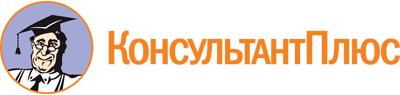 Постановление администрации Петушинского района от 22.10.2014 N 2047
(ред. от 10.06.2022)
"Об утверждении муниципальной программы "Развитие физической культуры и спорта в Петушинском районе"Документ предоставлен КонсультантПлюс

www.consultant.ru

Дата сохранения: 04.04.2023
 Список изменяющих документов(в ред. постановлений администрации Петушинского районаот 28.12.2015 N 2060, от 26.09.2017 N 1813, от 03.04.2018 N 617,от 27.05.2019 N 1251, от 30.09.2019 N 2000, от 19.02.2020 N 341,от 30.07.2021 N 1183, от 26.10.2021 N 1711, от 28.01.2022 N 158,от 30.03.2022 N 768, от 10.06.2022 N 1417)Список изменяющих документов(в ред. постановлений администрации Петушинского районаот 26.09.2017 N 1813, от 03.04.2018 N 617, от 27.05.2019 N 1251,от 30.09.2019 N 2000, от 19.02.2020 N 341, от 30.07.2021 N 1183,от 26.10.2021 N 1711, от 28.01.2022 N 158, от 30.03.2022 N 768,от 10.06.2022 N 1417)Наименование программыМуниципальная программа "Развитие физической культуры и спорта в Петушинском районе" (далее - программа)Основание для разработки программы- Федеральный закон от 04.12.2007 N 329-ФЗ "О физической культуре и спорте в Российской Федерации";- пункт 26 части 1 статьи 15 Федерального закона от 06.10.2003 N 131-ФЗ "Об общих принципах организации местного самоуправления в Российской Федерации";- постановление Правительства Российской Федерации от 30.09.2021 N 1661 "Об утверждении государственной программы Российской Федерации "Развитие физической культуры и спорта" и о признании утратившими силу некоторых актов и отдельных положений некоторых актов Правительства Российской Федерации";- Закон Владимирской области от 05.02.2009 N 4-ОЗ "О физической культуре и спорте во Владимирской области";- постановление администрации Владимирской области от 18.08.2014 N 862 "Об утверждении государственной программы Владимирской области "Развитие физической культуры и спорта во Владимирской области";- распоряжение администрации Петушинского района от 10.07.2014 N 50-р "О разработке муниципальной программы "Развитие физической культуры и спорта в Петушинском районе на 2014 - 2016 годы";- решение Совета народных депутатов Петушинского района от 17.12.2019 N 115/14 "Об утверждении (одобрении) стратегии социально-экономического развития муниципального образования "Петушинский район" Владимирской области до 2030 года"Ответственный исполнитель программыКомитет по физической культуре и спорту администрации Петушинского районаСоисполнители программыОрганы местного самоуправления, входящие в состав муниципального образования "Петушинский район" (по согласованию)Участники программы- муниципальное бюджетное учреждение спортивная школа "Динамо" Петушинского района Владимирской области;- муниципальное бюджетное учреждение "Районная комплексная спортивная школа" Петушинского района Владимирской области;- муниципальное бюджетное учреждение "Физкультурно-оздоровительный комплекс "ОЛИМПИЕЦ" Петушинского района Владимирской областиЦель программыСоздание условий для занятий населения физической культурой и спортомЗадачи программы- повышение мотивации граждан к регулярным занятиям физической культурой и спортом и ведению здорового образа жизни;- обеспечение проведения на территории района физкультурно-оздоровительных и спортивно-массовых мероприятий районного, областного и всероссийского уровня;- обеспечение участия сборных команд района в выездных областных и всероссийских соревнованиях;- организация занятий физической культурой по месту жительства и отдыха населения, проведение спортивно-массовых мероприятий среди различных категорий граждан Петушинского района;- профилактика и снижение уровня заболеваемости;- профилактика правонарушений, наркомании и алкоголизма;- повышение интереса населения и, в первую очередь школьников, учащейся молодежи к активному и здоровому образу жизни;- пропаганда физической культуры и спорта, в том числе с использованием средств массовой информации и использованием печатной продукции;- укрепление материально-технической базы для занятий физической культурой и спортом;- создание условий для развития спорта высших достижений;- развитие инфраструктуры физической культуры и спорта, в том числе для лиц с ограниченными возможностями здоровьяЦелевые индикаторы и показатели- доля населения Петушинского района, систематически занимающегося физической культурой и спортом, в общей численности населения района в возрасте 3 - 79 лет;- уровень обеспеченности населения Петушинского района спортивными сооружениями;- количество спортсменов Петушинского района - кандидатов в спортивные сборные команды Владимирской области по видам спортаСроки и этапы реализации программы2015 - 2024 годыОбъем бюджетных ассигнований программы, в том числе по годам и источникам финансированияОбщий объем необходимых финансовых средств для реализации программных мероприятий на весь период составляет 857152,11906 тыс. рублей, из них средства бюджетов: МО "Петушинский район" - 494710,28206 тыс. рублей, областной бюджет - 362441,83700 тыс. рублей.В том числе по годам:2015 год - 14345,34673 тыс. рублей, из них бюджетные средства: МО "Петушинский район" - 14345,34673 тыс. рублей;2016 год - 47075,13150 тыс. рублей, из них бюджетные средства: МО "Петушинский район" - 37075,13150 тыс. рублей, областные - 10000,0 тыс. рублей;2017 год - 93271,60074 тыс. рублей, из них бюджетные средства: МО "Петушинский район" - 28271,60074 тыс. рублей, областные - 65000,00000 тыс. рублей;2018 год - 162349,07716 тыс. рублей, из них бюджетные средства: МО "Петушинский район" - 69580,61216 тыс. рублей, областные - 92768,46500 тыс. рублей;2019 год - 29118,72440 тыс. рублей, из них бюджетные средства: МО "Петушинский район" - 17907,25240 тыс. рублей, областные - 11211,47200 тыс. рублей.2020 год - 141760,22825 тыс. рублей, из них бюджетные средства: МО "Петушинский район" - 69111,32825 тыс. рублей, областные - 72648,90000 тыс. рублей;2021 год - 115559,99786 тыс. рублей, из них бюджетные средства: МО "Петушинский район" - 64538,29786 тыс. рублей, областные - 51021,70000 тыс. рублей;2022 год - 111906,71642 тыс. рублей, из них бюджетные средства: МО "Петушинский район" - 72123,41642 тыс. рублей, областные - 39783,30000 тыс. рублей;2023 год - 70132,64800 тыс. рублей, из них бюджетные средства: МО "Петушинский район" - 60128,64800 тыс. рублей, областные - 10004,00000 тыс. рублей;2024 год - 71632,64800 тыс. рублей, из них бюджетные средства: МО "Петушинский район" - 61628,64800 тыс. рублей, областные - 10004,00000 тыс. рублей(в ред. постановления администрации Петушинского района от 10.06.2022 N 1417)(в ред. постановления администрации Петушинского района от 10.06.2022 N 1417)Ожидаемые конечные результаты программы- доля граждан Петушинского района, систематически занимающихся физической культурой и спортом, в общей численности населения района (% от общей численности населения):в 2015 году составит 31,8%;в 2016 году составит 34,0%;в 2017 году составит 36,0%;в 2018 году составит 38,0%;в 2019 году составит 43,0%;в 2020 году составит 45,5%;в 2021 году составит 48,0%;в 2022 году составит 50,5%;в 2023 году составит 53,0%;в 2024 году составит 56,3%;- количество занимающихся по программам спортивной подготовки МБУ "РК СШ" (чел.):в 2015 году составит 535;в 2016 году составит 540;в 2017 году составит 543;в 2018 году составит 545;в 2019 году составит 547;в 2020 году составит 549;в 2021 году составит 550;в 2022 году составит 555;в 2023 году составит 560;в 2024 году составит 565;- количество занимающихся граждан МБУ СОК "Динамо" (чел.):в 2015 году составит 380;в 2016 году составит 400;в 2017 году составит 410;в 2018 году составит 415;в 2019 году составит 420;в 2020 году составит 425;- количество занимающихся по программам спортивной подготовки МБУ СШ "Динамо" (чел.):в 2021 году составит 290;в 2022 году составит 330;в 2023 году составит 350;в 2024 году составит 370;- количество занимающихся граждан МБУ "ФОК "ОЛИМПИЕЦ" (чел.):в 2020 году составит 400;в 2021 году составит 420;в 2022 году составит 440;в 2023 году составит 460;в 2024 году составит 480;- количество проведенных физкультурно-массовых и спортивных мероприятий (ед.):в 2015 году составит 183;в 2016 году составит 185;в 2017 году составит 190;в 2018 году составит 195;в 2019 году составит 200;в 2020 году составит 205;в 2021 году составит 210;в 2022 году составит 215;в 2023 году составит 220;в 2024 году составит 230;- количество подготовленных спортсменов массовых и первого спортивного разряда:в 2015 году составит 4842 и 34;в 2016 году составит 4844 и 38;в 2017 году составит 4846 и 40;в 2018 году составит 4848 и 42;в 2019 году составит 4850 и 44;в 2020 году составит 4852 и 46;в 2021 году составит 4854 и 48;в 2022 году составит 4856 и 50;в 2023 году составит 4860 и 51;в 2024 году составит 4865 и 52;- количество подготовленных кандидатов в мастера спорта:в 2015 году составит 9;в 2016 году составит 10;в 2017 году составит 11;в 2018 году составит 12;в 2019 году составит 14;в 2020 году составит 15;в 2021 году составит 16;в 2022 году составит 18;в 2023 году составит 19;в 2024 году составит 20;- количество спортивных сооружений:в 2015 году составит 125;в 2016 году составит 126;в 2017 году составит 127;в 2018 году составит 128;в 2019 году составит 128;в 2020 году составит 129;в 2021 году составит 131;в 2022 году составит 133;в 2023 году составит 138;в 2024 году составит 152Наименование основных мероприятийИсточник финансированияОбъем финансирования, тыс. руб.Объем финансирования, тыс. руб.Объем финансирования, тыс. руб.Объем финансирования, тыс. руб.Объем финансирования, тыс. руб.Объем финансирования, тыс. руб.Объем финансирования, тыс. руб.Объем финансирования, тыс. руб.Объем финансирования, тыс. руб.Объем финансирования, тыс. руб.Итого2015 - 2024 годыНаименование основных мероприятийИсточник финансирования2015 год2016 год2017 год2018 год2019 год2020 год2021 год2022 год2023 год2024 годИтого2015 - 2024 годы123456789101112131. Организация и проведение физкультурно-оздоровительных и спортивных мероприятийВсего282,00000203,00000326,03300320,00000432,34940435,00000735,792001557,169792455,500002455,500009202,344191. Организация и проведение физкультурно-оздоровительных и спортивных мероприятийФедеральный бюджет1. Организация и проведение физкультурно-оздоровительных и спортивных мероприятийОбластной бюджет1. Организация и проведение физкультурно-оздоровительных и спортивных мероприятийМестный бюджет282,00000203,00000326,03300320,00000432,34940435,00000735,792001557,169792455,500002455,500009202,344191. Организация и проведение физкультурно-оздоровительных и спортивных мероприятийБюджеты поселений1. Организация и проведение физкультурно-оздоровительных и спортивных мероприятийВнебюджетные источники1.1. Организация и проведение физкультурно-оздоровительных и спортивных мероприятийВсего162,0000094,12000212,98700220,00000240,00000290,00000385,800001045,369791943,700001943,700006537,676791.1. Организация и проведение физкультурно-оздоровительных и спортивных мероприятийФедеральный бюджет1.1. Организация и проведение физкультурно-оздоровительных и спортивных мероприятийОбластной бюджет1.1. Организация и проведение физкультурно-оздоровительных и спортивных мероприятийМестный бюджет162,0000094,12000212,98700220,00000240,00000290,00000385,800001045,369791943,700001943,700006537,676791.1. Организация и проведение физкультурно-оздоровительных и спортивных мероприятийБюджеты поселений1.1. Организация и проведение физкультурно-оздоровительных и спортивных мероприятийВнебюджетные источники1.2. Подготовка и участие сборных команд района в областных, всероссийских и международных спортивных мероприятияхВсего120,00000108,88000113,04600100,00000192,34940145,00000349,99200381,80000381,80000381,800002274,667401.2. Подготовка и участие сборных команд района в областных, всероссийских и международных спортивных мероприятияхФедеральный бюджет1.2. Подготовка и участие сборных команд района в областных, всероссийских и международных спортивных мероприятияхОбластной бюджет1.2. Подготовка и участие сборных команд района в областных, всероссийских и международных спортивных мероприятияхМестный бюджет120,00000108,88000113,04600100,00000192,34940145,00000349,99200381,80000381,80000381,800002274,667401.2. Подготовка и участие сборных команд района в областных, всероссийских и международных спортивных мероприятияхБюджеты поселений1.2. Подготовка и участие сборных команд района в областных, всероссийских и международных спортивных мероприятияхВнебюджетные источники1.3. Организация и проведение районной круглогодичной спартакиады среди муниципальных образований Петушинского районаВсего130,00000130,00000130,00000390,000001.3. Организация и проведение районной круглогодичной спартакиады среди муниципальных образований Петушинского районаФедеральный бюджет1.3. Организация и проведение районной круглогодичной спартакиады среди муниципальных образований Петушинского районаОбластной бюджет1.3. Организация и проведение районной круглогодичной спартакиады среди муниципальных образований Петушинского районаМестный бюджет130,00000130,00000130,00000390,000001.3. Организация и проведение районной круглогодичной спартакиады среди муниципальных образований Петушинского районаБюджеты поселений1.3. Организация и проведение районной круглогодичной спартакиады среди муниципальных образований Петушинского районаВнебюджетные источники2. Обеспечение деятельности учреждений физической культуры и спортаВсего12583,5000016782,1315014816,0118220163,1075015349,8430043483,4024850124,1087759849,3264256941,1480058441,14800348533,727492. Обеспечение деятельности учреждений физической культуры и спортаФедеральный бюджет2. Обеспечение деятельности учреждений физической культуры и спортаОбластной бюджет2. Обеспечение деятельности учреждений физической культуры и спортаМестный бюджет12583,5000016782,1315014816,0118220163,1075015349,8430043483,4024850124,1087759849,3264256941,1480058441,14800348533,727492. Обеспечение деятельности учреждений физической культуры и спортаБюджеты поселений2. Обеспечение деятельности учреждений физической культуры и спортаВнебюджетные источники2.1. Обеспечение деятельности учреждений физической культуры и спорта: МБУСШ "Динамо"Всего5634,400005656,614256169,0814111110,190107266,8430012739,8028620792,9891727400,7336526065,2000026565,20000149401,054442.1. Обеспечение деятельности учреждений физической культуры и спорта: МБУСШ "Динамо"Федеральный бюджет2.1. Обеспечение деятельности учреждений физической культуры и спорта: МБУСШ "Динамо"Областной бюджет2.1. Обеспечение деятельности учреждений физической культуры и спорта: МБУСШ "Динамо"Местный бюджет5634,400005656,614256169,0814111110,190107266,8430012739,8028620792,9891727400,7336526065,2000026565,20000149401,054442.1. Обеспечение деятельности учреждений физической культуры и спорта: МБУСШ "Динамо"Бюджеты поселений2.1. Обеспечение деятельности учреждений физической культуры и спорта: МБУСШ "Динамо"Внебюджетные источники2.2. Обеспечение деятельности учреждений физической культуры и спорта: МБУ "РК СШ"Всего6949,100007525,517257015,380197608,555178083,0000010409,1034712727,2000014290,6762913412,9600013912,96000101934,452372.2. Обеспечение деятельности учреждений физической культуры и спорта: МБУ "РК СШ"Федеральный бюджет2.2. Обеспечение деятельности учреждений физической культуры и спорта: МБУ "РК СШ"Областной бюджет2.2. Обеспечение деятельности учреждений физической культуры и спорта: МБУ "РК СШ"Местный бюджет6949,100007525,517257015,380197608,555178083,0000010409,1034712727,2000014290,6762913412,9600013912,96000101934,452372.2. Обеспечение деятельности учреждений физической культуры и спорта: МБУ "РК СШ"Бюджеты поселений2.2. Обеспечение деятельности учреждений физической культуры и спорта: МБУ "РК СШ"Внебюджетные источники2.3. Обеспечение деятельности учреждений физической культуры и спорта: МБУ "ФОК "ОЛИМПИЕЦ"Всего20334,4961516603,9196018157,9164817462,9880017962,9880090522,308232.3. Обеспечение деятельности учреждений физической культуры и спорта: МБУ "ФОК "ОЛИМПИЕЦ"Федеральный бюджет2.3. Обеспечение деятельности учреждений физической культуры и спорта: МБУ "ФОК "ОЛИМПИЕЦ"Областной бюджет2.3. Обеспечение деятельности учреждений физической культуры и спорта: МБУ "ФОК "ОЛИМПИЕЦ"Местный бюджет20334,4961516603,9196018157,9164817462,9880017962,9880090522,308232.3. Обеспечение деятельности учреждений физической культуры и спорта: МБУ "ФОК "ОЛИМПИЕЦ"Бюджеты поселений2.3. Обеспечение деятельности учреждений физической культуры и спорта: МБУ "ФОК "ОЛИМПИЕЦ"Внебюджетные источники2.4. Строительно-монтажные работы по газоснабжению МБУСОК "Динамо"Всего1444,362231444,362232.4. Строительно-монтажные работы по газоснабжению МБУСОК "Динамо"Федеральный бюджет2.4. Строительно-монтажные работы по газоснабжению МБУСОК "Динамо"Областной бюджет2.4. Строительно-монтажные работы по газоснабжению МБУСОК "Динамо"Местный бюджет1444,362231444,362232.4. Строительно-монтажные работы по газоснабжению МБУСОК "Динамо"Бюджеты поселений2.4. Строительно-монтажные работы по газоснабжению МБУСОК "Динамо"Внебюджетные источники2.5. Текущий ремонт МБУСОК "Динамо"Всего3600,000001631,550225231,550222.5. Текущий ремонт МБУСОК "Динамо"Федеральный бюджет2.5. Текущий ремонт МБУСОК "Динамо"Областной бюджет2.5. Текущий ремонт МБУСОК "Динамо"Местный бюджет3600,000001631,550225231,550222.5. Текущий ремонт МБУСОК "Динамо"Бюджеты поселений2.5. Текущий ремонт МБУСОК "Динамо"Внебюджетные источники3. Строительство физкультурно-оздоровительного комплекса (ФОК) г. ПетушкиВсего1479,8467330090,0000078129,55592141715,96966251415,372313. Строительство физкультурно-оздоровительного комплекса (ФОК) г. ПетушкиФедеральный бюджет3. Строительство физкультурно-оздоровительного комплекса (ФОК) г. ПетушкиОбластной бюджет10000,0000065000,0000092768,46500167768,465003. Строительство физкультурно-оздоровительного комплекса (ФОК) г. ПетушкиМестный бюджет1479,8467320090,0000013129,5559248947,5046683646,907313. Строительство физкультурно-оздоровительного комплекса (ФОК) г. ПетушкиБюджеты поселений3. Строительство физкультурно-оздоровительного комплекса (ФОК) г. ПетушкиВнебюджетные источники4. Разработка проектной и рабочей документации для строительства многофункциональной спортивной площадкиВсего150,00000150,000004. Разработка проектной и рабочей документации для строительства многофункциональной спортивной площадкиФедеральный бюджет4. Разработка проектной и рабочей документации для строительства многофункциональной спортивной площадкиОбластной бюджет4. Разработка проектной и рабочей документации для строительства многофункциональной спортивной площадкиМестный бюджет150,00000150,000004. Разработка проектной и рабочей документации для строительства многофункциональной спортивной площадкиБюджеты поселений4. Разработка проектной и рабочей документации для строительства многофункциональной спортивной площадкиВнебюджетные источники5. Расходы на строительство многофункциональной игровой площадки площадью 800 кв. м с детским спортивно-оздоровительным комплексом в г. Костерево за счет субсидии на проведение работ по строительству, реконструкции, капитальному ремонту, оснащению оборудованием объектов социальной сферы и инженерной инфраструктуры, благоустройству территорийВсего1880,172001880,172005. Расходы на строительство многофункциональной игровой площадки площадью 800 кв. м с детским спортивно-оздоровительным комплексом в г. Костерево за счет субсидии на проведение работ по строительству, реконструкции, капитальному ремонту, оснащению оборудованием объектов социальной сферы и инженерной инфраструктуры, благоустройству территорийФедеральный бюджет5. Расходы на строительство многофункциональной игровой площадки площадью 800 кв. м с детским спортивно-оздоровительным комплексом в г. Костерево за счет субсидии на проведение работ по строительству, реконструкции, капитальному ремонту, оснащению оборудованием объектов социальной сферы и инженерной инфраструктуры, благоустройству территорийОбластной бюджет1880,172001880,172005. Расходы на строительство многофункциональной игровой площадки площадью 800 кв. м с детским спортивно-оздоровительным комплексом в г. Костерево за счет субсидии на проведение работ по строительству, реконструкции, капитальному ремонту, оснащению оборудованием объектов социальной сферы и инженерной инфраструктуры, благоустройству территорийМестный бюджет5. Расходы на строительство многофункциональной игровой площадки площадью 800 кв. м с детским спортивно-оздоровительным комплексом в г. Костерево за счет субсидии на проведение работ по строительству, реконструкции, капитальному ремонту, оснащению оборудованием объектов социальной сферы и инженерной инфраструктуры, благоустройству территорийБюджеты поселений5. Расходы на строительство многофункциональной игровой площадки площадью 800 кв. м с детским спортивно-оздоровительным комплексом в г. Костерево за счет субсидии на проведение работ по строительству, реконструкции, капитальному ремонту, оснащению оборудованием объектов социальной сферы и инженерной инфраструктуры, благоустройству территорийВнебюджетные источники6. Исполнение функций технического заказчика с правом оказания услуг по осуществлению строительного контроля и ведение авторского надзора по объекту: "Центр спортивной борьбы"Всего1300,00000906,110002206,110006. Исполнение функций технического заказчика с правом оказания услуг по осуществлению строительного контроля и ведение авторского надзора по объекту: "Центр спортивной борьбы"Федеральный бюджет6. Исполнение функций технического заказчика с правом оказания услуг по осуществлению строительного контроля и ведение авторского надзора по объекту: "Центр спортивной борьбы"Областной бюджет6. Исполнение функций технического заказчика с правом оказания услуг по осуществлению строительного контроля и ведение авторского надзора по объекту: "Центр спортивной борьбы"Местный бюджет1300,00000906,110002206,110006. Исполнение функций технического заказчика с правом оказания услуг по осуществлению строительного контроля и ведение авторского надзора по объекту: "Центр спортивной борьбы"Бюджеты поселений6. Исполнение функций технического заказчика с правом оказания услуг по осуществлению строительного контроля и ведение авторского надзора по объекту: "Центр спортивной борьбы"Внебюджетные источники7. Денежные премии спортсменам Петушинского района - чемпионам и призерам Олимпийских игр, Паралимпийских игр, Сурдлимпийских игр, официальных международных и всероссийских соревнований, а также их тренерамВсего898,33021898,330217. Денежные премии спортсменам Петушинского района - чемпионам и призерам Олимпийских игр, Паралимпийских игр, Сурдлимпийских игр, официальных международных и всероссийских соревнований, а также их тренерамФедеральный бюджет7. Денежные премии спортсменам Петушинского района - чемпионам и призерам Олимпийских игр, Паралимпийских игр, Сурдлимпийских игр, официальных международных и всероссийских соревнований, а также их тренерамОбластной бюджет7. Денежные премии спортсменам Петушинского района - чемпионам и призерам Олимпийских игр, Паралимпийских игр, Сурдлимпийских игр, официальных международных и всероссийских соревнований, а также их тренерамМестный бюджет898,33021898,330217. Денежные премии спортсменам Петушинского района - чемпионам и призерам Олимпийских игр, Паралимпийских игр, Сурдлимпийских игр, официальных международных и всероссийских соревнований, а также их тренерамБюджеты поселений7. Денежные премии спортсменам Петушинского района - чемпионам и призерам Олимпийских игр, Паралимпийских игр, Сурдлимпийских игр, официальных международных и всероссийских соревнований, а также их тренерамВнебюджетные источники8. Содержание объектов спортивной инфраструктуры муниципальной собственности для занятий физической культурой и спортомВсего7410,000007410,000007410,0000022230,000008. Содержание объектов спортивной инфраструктуры муниципальной собственности для занятий физической культурой и спортомФедеральный бюджет8. Содержание объектов спортивной инфраструктуры муниципальной собственности для занятий физической культурой и спортомОбластной бюджет7410,000007410,000007410,0000022230,000008. Содержание объектов спортивной инфраструктуры муниципальной собственности для занятий физической культурой и спортомМестный бюджет8. Содержание объектов спортивной инфраструктуры муниципальной собственности для занятий физической культурой и спортомБюджеты поселений8. Содержание объектов спортивной инфраструктуры муниципальной собственности для занятий физической культурой и спортомВнебюджетные источники8.1. Содержание объектов спортивной инфраструктуры муниципальной собственности для занятий физической и спортом (МБУ "РК СШ")Всего859,54000859,54000859,540002578,620008.1. Содержание объектов спортивной инфраструктуры муниципальной собственности для занятий физической и спортом (МБУ "РК СШ")Федеральный бюджет8.1. Содержание объектов спортивной инфраструктуры муниципальной собственности для занятий физической и спортом (МБУ "РК СШ")Областной бюджет859,54000859,54000859,540002578,620008.1. Содержание объектов спортивной инфраструктуры муниципальной собственности для занятий физической и спортом (МБУ "РК СШ")Местный бюджет8.1. Содержание объектов спортивной инфраструктуры муниципальной собственности для занятий физической и спортом (МБУ "РК СШ")Бюджеты поселений8.1. Содержание объектов спортивной инфраструктуры муниципальной собственности для занятий физической и спортом (МБУ "РК СШ")Внебюджетные источники8.2. Содержание объектов спортивной инфраструктуры муниципальной собственности для занятий физической и спортом (МБУ СШ "Динамо")Всего3072,900003072,900003072,900009218,700008.2. Содержание объектов спортивной инфраструктуры муниципальной собственности для занятий физической и спортом (МБУ СШ "Динамо")Федеральный бюджет8.2. Содержание объектов спортивной инфраструктуры муниципальной собственности для занятий физической и спортом (МБУ СШ "Динамо")Областной бюджет3072,900003072,900003072,900009218,700008.2. Содержание объектов спортивной инфраструктуры муниципальной собственности для занятий физической и спортом (МБУ СШ "Динамо")Местный бюджет8.2. Содержание объектов спортивной инфраструктуры муниципальной собственности для занятий физической и спортом (МБУ СШ "Динамо")Бюджеты поселений8.2. Содержание объектов спортивной инфраструктуры муниципальной собственности для занятий физической и спортом (МБУ СШ "Динамо")Внебюджетные источники8.3. Содержание объектов спортивной инфраструктуры муниципальной собственности для занятий физической и спортом (МБУ "ФОК "ОЛИМПИЕЦ")Всего3477,560003477,560003477,5600010432,680008.3. Содержание объектов спортивной инфраструктуры муниципальной собственности для занятий физической и спортом (МБУ "ФОК "ОЛИМПИЕЦ")Федеральный бюджет8.3. Содержание объектов спортивной инфраструктуры муниципальной собственности для занятий физической и спортом (МБУ "ФОК "ОЛИМПИЕЦ")Областной бюджет3477,560003477,560003477,5600010432,680008.3. Содержание объектов спортивной инфраструктуры муниципальной собственности для занятий физической и спортом (МБУ "ФОК "ОЛИМПИЕЦ")Местный бюджет8.3. Содержание объектов спортивной инфраструктуры муниципальной собственности для занятий физической и спортом (МБУ "ФОК "ОЛИМПИЕЦ")Бюджеты поселений8.3. Содержание объектов спортивной инфраструктуры муниципальной собственности для занятий физической и спортом (МБУ "ФОК "ОЛИМПИЕЦ")Внебюджетные источники9. Исполнение функций технического заказчика с правом оказания услуг по осуществлению строительного контроля и ведение авторского надзора по объекту: "Многофункциональная спортивная площадка по адресу: Владимирская область, Петушинский район, г. Петушки, ул. Московская"Всего687,29000687,290009. Исполнение функций технического заказчика с правом оказания услуг по осуществлению строительного контроля и ведение авторского надзора по объекту: "Многофункциональная спортивная площадка по адресу: Владимирская область, Петушинский район, г. Петушки, ул. Московская"Федеральный бюджет9. Исполнение функций технического заказчика с правом оказания услуг по осуществлению строительного контроля и ведение авторского надзора по объекту: "Многофункциональная спортивная площадка по адресу: Владимирская область, Петушинский район, г. Петушки, ул. Московская"Областной бюджет9. Исполнение функций технического заказчика с правом оказания услуг по осуществлению строительного контроля и ведение авторского надзора по объекту: "Многофункциональная спортивная площадка по адресу: Владимирская область, Петушинский район, г. Петушки, ул. Московская"Местный бюджет687,29000687,290009. Исполнение функций технического заказчика с правом оказания услуг по осуществлению строительного контроля и ведение авторского надзора по объекту: "Многофункциональная спортивная площадка по адресу: Владимирская область, Петушинский район, г. Петушки, ул. Московская"Бюджеты поселений9. Исполнение функций технического заказчика с правом оказания услуг по осуществлению строительного контроля и ведение авторского надзора по объекту: "Многофункциональная спортивная площадка по адресу: Владимирская область, Петушинский район, г. Петушки, ул. Московская"Внебюджетные источники10. Строительство многофункциональной спортивной площадки по адресу: Владимирская область, Петушинский район, г. Петушки, ул. МосковскаяВсего38178,6000038178,6000010. Строительство многофункциональной спортивной площадки по адресу: Владимирская область, Петушинский район, г. Петушки, ул. МосковскаяФедеральный бюджет10. Строительство многофункциональной спортивной площадки по адресу: Владимирская область, Петушинский район, г. Петушки, ул. МосковскаяОбластной бюджет29779,3000029779,3000010. Строительство многофункциональной спортивной площадки по адресу: Владимирская область, Петушинский район, г. Петушки, ул. МосковскаяМестный бюджет8399,300008399,3000010. Строительство многофункциональной спортивной площадки по адресу: Владимирская область, Петушинский район, г. Петушки, ул. МосковскаяБюджеты поселений10. Строительство многофункциональной спортивной площадки по адресу: Владимирская область, Петушинский район, г. Петушки, ул. МосковскаяВнебюджетные источникиР5. Строительство Центра спортивной борьбыВсего92646,8307753807,68709146454,51786Р5. Строительство Центра спортивной борьбыФедеральный бюджетР5. Строительство Центра спортивной борьбыОбластной бюджет69610,8000041655,30000111266,10000Р5. Строительство Центра спортивной борьбыМестный бюджет23036,0307712152,3870935188,41786Р5. Строительство Центра спортивной борьбыБюджеты поселенийР5. Строительство Центра спортивной борьбыВнебюджетные источникиР5. Реализация программ спортивной подготовки в соответствии с требованиями федеральных стандартов спортивной подготовки (МБУ "РК СШ")Всего501,30000746,790001248,09000Р5. Реализация программ спортивной подготовки в соответствии с требованиями федеральных стандартов спортивной подготовки (МБУ "РК СШ")Федеральный бюджетР5. Реализация программ спортивной подготовки в соответствии с требованиями федеральных стандартов спортивной подготовки (МБУ "РК СШ")Областной бюджет476,20000582,500001058,70000Р5. Реализация программ спортивной подготовки в соответствии с требованиями федеральных стандартов спортивной подготовки (МБУ "РК СШ")Местный бюджет25,10000164,29000189,39000Р5. Реализация программ спортивной подготовки в соответствии с требованиями федеральных стандартов спортивной подготовки (МБУ "РК СШ")Бюджеты поселенийР5. Реализация программ спортивной подготовки в соответствии с требованиями федеральных стандартов спортивной подготовки (МБУ "РК СШ")Внебюджетные источникиР5. Приобретение спортивного оборудования и инвентаря для приведения муниципальных учреждений спортивной подготовки в нормативное состояниеВсего2758,700003148,205002817,500003326,000003326,000003326,0000018702,40500Р5. Приобретение спортивного оборудования и инвентаря для приведения муниципальных учреждений спортивной подготовки в нормативное состояниеФедеральный бюджетР5. Приобретение спортивного оборудования и инвентаря для приведения муниципальных учреждений спортивной подготовки в нормативное состояниеОбластной бюджет2620,800002455,600002197,600002594,000002594,000002594,0000015056,00000Р5. Приобретение спортивного оборудования и инвентаря для приведения муниципальных учреждений спортивной подготовки в нормативное состояниеМестный бюджет137,90000692,60500619,90000732,00000732,00000732,000003646,40500Р5. Приобретение спортивного оборудования и инвентаря для приведения муниципальных учреждений спортивной подготовки в нормативное состояниеБюджеты поселенийР5. Приобретение спортивного оборудования и инвентаря для приведения муниципальных учреждений спортивной подготовки в нормативное состояниеВнебюджетные источникиР5.1. Приобретение спортивного оборудования и инвентаря для приведения муниципальных учреждений спортивной подготовки в нормативное состояние (МБУ "РК СШ")Всего2758,700003148,205002817,500002016,511602016,511602016,5116014773,93980Р5.1. Приобретение спортивного оборудования и инвентаря для приведения муниципальных учреждений спортивной подготовки в нормативное состояние (МБУ "РК СШ")Федеральный бюджетР5.1. Приобретение спортивного оборудования и инвентаря для приведения муниципальных учреждений спортивной подготовки в нормативное состояние (МБУ "РК СШ")Областной бюджет2620,800002455,600002197,600001572,700001572,700001572,7000011992,10000Р5.1. Приобретение спортивного оборудования и инвентаря для приведения муниципальных учреждений спортивной подготовки в нормативное состояние (МБУ "РК СШ")Местный бюджет137,90000692,60500619,90000443,81160443,81160443,811602781,83980Р5.1. Приобретение спортивного оборудования и инвентаря для приведения муниципальных учреждений спортивной подготовки в нормативное состояние (МБУ "РК СШ")Бюджеты поселенийР5.1. Приобретение спортивного оборудования и инвентаря для приведения муниципальных учреждений спортивной подготовки в нормативное состояние (МБУ "РК СШ")Внебюджетные источникиР5.2. Приобретение спортивного оборудования и инвентаря для приведения муниципальных учреждений спортивной подготовки в нормативное состояние (МБУ СШ "Динамо")Всего1309,488401309,488401309,488403928,46520Р5.2. Приобретение спортивного оборудования и инвентаря для приведения муниципальных учреждений спортивной подготовки в нормативное состояние (МБУ СШ "Динамо")Федеральный бюджетР5.2. Приобретение спортивного оборудования и инвентаря для приведения муниципальных учреждений спортивной подготовки в нормативное состояние (МБУ СШ "Динамо")Областной бюджет1021,300001021,300001021,300003063,90000Р5.2. Приобретение спортивного оборудования и инвентаря для приведения муниципальных учреждений спортивной подготовки в нормативное состояние (МБУ СШ "Динамо")Местный бюджет288,18840288,18840288,18840864,56520Р5.2. Приобретение спортивного оборудования и инвентаря для приведения муниципальных учреждений спортивной подготовки в нормативное состояние (МБУ СШ "Динамо")Бюджеты поселенийР5.2. Приобретение спортивного оборудования и инвентаря для приведения муниципальных учреждений спортивной подготовки в нормативное состояние (МБУ СШ "Динамо")Внебюджетные источникиР5. Строительство многофункциональной игровой площадки площадью 800 м2 с детским спортивно-оздоровительным комплексом в г. КостеревоВсего4731,860004731,86000Р5. Строительство многофункциональной игровой площадки площадью 800 м2 с детским спортивно-оздоровительным комплексом в г. КостеревоФедеральный бюджетР5. Строительство многофункциональной игровой площадки площадью 800 м2 с детским спортивно-оздоровительным комплексом в г. КостеревоОбластной бюджет2839,100002839,10000Р5. Строительство многофункциональной игровой площадки площадью 800 м2 с детским спортивно-оздоровительным комплексом в г. КостеревоМестный бюджет1892,760001892,76000Р5. Строительство многофункциональной игровой площадки площадью 800 м2 с детским спортивно-оздоровительным комплексом в г. КостеревоБюджеты поселенийР5. Строительство многофункциональной игровой площадки площадью 800 м2 с детским спортивно-оздоровительным комплексом в г. КостеревоВнебюджетные источникиР5. Оснащение объектов спортивной инфраструктуры спортивно-технологическим оборудованиемВсего3464,500003464,50000Р5. Оснащение объектов спортивной инфраструктуры спортивно-технологическим оборудованиемФедеральный бюджетР5. Оснащение объектов спортивной инфраструктуры спортивно-технологическим оборудованиемОбластной бюджет3395,200003395,20000Р5. Оснащение объектов спортивной инфраструктуры спортивно-технологическим оборудованиемМестный бюджет69,3000069,30000Р5. Оснащение объектов спортивной инфраструктуры спортивно-технологическим оборудованиемБюджеты поселенийР5. Оснащение объектов спортивной инфраструктуры спортивно-технологическим оборудованиемВнебюджетные источникиР5. Содержание объектов спортивной инфраструктуры муниципальной собственности для занятий физической культурой и спортомВсего7168,800007168,80000Р5. Содержание объектов спортивной инфраструктуры муниципальной собственности для занятий физической культурой и спортомФедеральный бюджетР5. Содержание объектов спортивной инфраструктуры муниципальной собственности для занятий физической культурой и спортомОбластной бюджет7168,800007168,80000Р5. Содержание объектов спортивной инфраструктуры муниципальной собственности для занятий физической культурой и спортомМестный бюджетР5. Содержание объектов спортивной инфраструктуры муниципальной собственности для занятий физической культурой и спортомБюджеты поселенийР5. Содержание объектов спортивной инфраструктуры муниципальной собственности для занятий физической культурой и спортомВнебюджетные источникиР5.1. Содержание объектов спортивной инфраструктуры муниципальной собственности для занятий физической и спортом (МБУ "РК СШ")Всего1027,410831027,41083Р5.1. Содержание объектов спортивной инфраструктуры муниципальной собственности для занятий физической и спортом (МБУ "РК СШ")Федеральный бюджетР5.1. Содержание объектов спортивной инфраструктуры муниципальной собственности для занятий физической и спортом (МБУ "РК СШ")Областной бюджет1027,410831027,41083Р5.1. Содержание объектов спортивной инфраструктуры муниципальной собственности для занятий физической и спортом (МБУ "РК СШ")Местный бюджетР5.1. Содержание объектов спортивной инфраструктуры муниципальной собственности для занятий физической и спортом (МБУ "РК СШ")Бюджеты поселенийР5.1. Содержание объектов спортивной инфраструктуры муниципальной собственности для занятий физической и спортом (МБУ "РК СШ")Внебюджетные источникиР5.2. Содержание объектов спортивной инфраструктуры муниципальной собственности для занятий физической и спортом (МБУ СШ "Динамо")Всего1501,900001501,90000Р5.2. Содержание объектов спортивной инфраструктуры муниципальной собственности для занятий физической и спортом (МБУ СШ "Динамо")Федеральный бюджетР5.2. Содержание объектов спортивной инфраструктуры муниципальной собственности для занятий физической и спортом (МБУ СШ "Динамо")Областной бюджет1501,900001501,90000Р5.2. Содержание объектов спортивной инфраструктуры муниципальной собственности для занятий физической и спортом (МБУ СШ "Динамо")Местный бюджетР5.2. Содержание объектов спортивной инфраструктуры муниципальной собственности для занятий физической и спортом (МБУ СШ "Динамо")Бюджеты поселенийР5.2. Содержание объектов спортивной инфраструктуры муниципальной собственности для занятий физической и спортом (МБУ СШ "Динамо")Внебюджетные источникиР5.3. Содержание объектов спортивной инфраструктуры муниципальной собственности для занятий физической и спортом (МБУ "ФОК "ОЛИМПИЕЦ"Всего4639,489174639,48917Р5.3. Содержание объектов спортивной инфраструктуры муниципальной собственности для занятий физической и спортом (МБУ "ФОК "ОЛИМПИЕЦ"Федеральный бюджетР5.3. Содержание объектов спортивной инфраструктуры муниципальной собственности для занятий физической и спортом (МБУ "ФОК "ОЛИМПИЕЦ"Областной бюджет4639,489174639,48917Р5.3. Содержание объектов спортивной инфраструктуры муниципальной собственности для занятий физической и спортом (МБУ "ФОК "ОЛИМПИЕЦ"Местный бюджетР5.3. Содержание объектов спортивной инфраструктуры муниципальной собственности для занятий физической и спортом (МБУ "ФОК "ОЛИМПИЕЦ"Бюджеты поселенийР5.3. Содержание объектов спортивной инфраструктуры муниципальной собственности для занятий физической и спортом (МБУ "ФОК "ОЛИМПИЕЦ"Внебюджетные источникиИтого, в т.ч.:Всего14345,3467347075,1315093271,60074162349,0771629118,72440141760,22825115559,99786111906,7164270132,6480071632,64800857152,11906Итого, в т.ч.:Федеральный бюджетИтого, в т.ч.:Областной бюджет10000,0000065000,0000092768,4650011211,4720072648,9000051021,7000039783,3000010004,0000010004,00000362441,83700Итого, в т.ч.:Местный бюджет14345,3467337075,1315028271,6007469580,6121617907,2524069111,3282564538,2978672123,4164260128,6480061628,64800494710,28206Итого, в т.ч.:Бюджеты поселенийИтого, в т.ч.:Внебюджетные источникиПоказатели объема услугиЗначение показателя объема услугиРасходы муниципального бюджета на оказание муниципальной услуги (выполнение работы), тыс. руб.Расходы муниципального бюджета на оказание муниципальной услуги (выполнение работы), тыс. руб.Расходы муниципального бюджета на оказание муниципальной услуги (выполнение работы), тыс. руб.Расходы муниципального бюджета на оказание муниципальной услуги (выполнение работы), тыс. руб.Расходы муниципального бюджета на оказание муниципальной услуги (выполнение работы), тыс. руб.Расходы муниципального бюджета на оказание муниципальной услуги (выполнение работы), тыс. руб.Расходы муниципального бюджета на оказание муниципальной услуги (выполнение работы), тыс. руб.Расходы муниципального бюджета на оказание муниципальной услуги (выполнение работы), тыс. руб.Расходы муниципального бюджета на оказание муниципальной услуги (выполнение работы), тыс. руб.Показатели объема услуги2015201620172018201920202021202220232024Обеспечение доступа к закрытым спортивным объектам для свободного пользования в течение ограниченного времени муниципального бюджетного учреждения спортивно-оздоровительный комплекс "Динамо" Петушинского района Владимирской областиОбеспечение доступа к закрытым спортивным объектам для свободного пользования в течение ограниченного времени муниципального бюджетного учреждения спортивно-оздоровительный комплекс "Динамо" Петушинского района Владимирской областиОбеспечение доступа к закрытым спортивным объектам для свободного пользования в течение ограниченного времени муниципального бюджетного учреждения спортивно-оздоровительный комплекс "Динамо" Петушинского района Владимирской областиОбеспечение доступа к закрытым спортивным объектам для свободного пользования в течение ограниченного времени муниципального бюджетного учреждения спортивно-оздоровительный комплекс "Динамо" Петушинского района Владимирской областиОбеспечение доступа к закрытым спортивным объектам для свободного пользования в течение ограниченного времени муниципального бюджетного учреждения спортивно-оздоровительный комплекс "Динамо" Петушинского района Владимирской областиОбеспечение доступа к закрытым спортивным объектам для свободного пользования в течение ограниченного времени муниципального бюджетного учреждения спортивно-оздоровительный комплекс "Динамо" Петушинского района Владимирской областиОбеспечение доступа к закрытым спортивным объектам для свободного пользования в течение ограниченного времени муниципального бюджетного учреждения спортивно-оздоровительный комплекс "Динамо" Петушинского района Владимирской областиОбеспечение доступа к закрытым спортивным объектам для свободного пользования в течение ограниченного времени муниципального бюджетного учреждения спортивно-оздоровительный комплекс "Динамо" Петушинского района Владимирской областиОбеспечение доступа к закрытым спортивным объектам для свободного пользования в течение ограниченного времени муниципального бюджетного учреждения спортивно-оздоровительный комплекс "Динамо" Петушинского района Владимирской областиОбеспечение доступа к закрытым спортивным объектам для свободного пользования в течение ограниченного времени муниципального бюджетного учреждения спортивно-оздоровительный комплекс "Динамо" Петушинского района Владимирской областиОбеспечение доступа к закрытым спортивным объектам для свободного пользования в течение ограниченного времени муниципального бюджетного учреждения спортивно-оздоровительный комплекс "Динамо" Петушинского района Владимирской областиКоличество посещений объектов368163681636816368163681636816Реализация федеральных стандартов спортивной подготовки муниципальным учреждением "Районная комплексная спортивная школа" Петушинского района Владимирской областиРеализация федеральных стандартов спортивной подготовки муниципальным учреждением "Районная комплексная спортивная школа" Петушинского района Владимирской областиРеализация федеральных стандартов спортивной подготовки муниципальным учреждением "Районная комплексная спортивная школа" Петушинского района Владимирской областиРеализация федеральных стандартов спортивной подготовки муниципальным учреждением "Районная комплексная спортивная школа" Петушинского района Владимирской областиРеализация федеральных стандартов спортивной подготовки муниципальным учреждением "Районная комплексная спортивная школа" Петушинского района Владимирской областиРеализация федеральных стандартов спортивной подготовки муниципальным учреждением "Районная комплексная спортивная школа" Петушинского района Владимирской областиРеализация федеральных стандартов спортивной подготовки муниципальным учреждением "Районная комплексная спортивная школа" Петушинского района Владимирской областиРеализация федеральных стандартов спортивной подготовки муниципальным учреждением "Районная комплексная спортивная школа" Петушинского района Владимирской областиРеализация федеральных стандартов спортивной подготовки муниципальным учреждением "Районная комплексная спортивная школа" Петушинского района Владимирской областиРеализация федеральных стандартов спортивной подготовки муниципальным учреждением "Районная комплексная спортивная школа" Петушинского района Владимирской областиРеализация федеральных стандартов спортивной подготовки муниципальным учреждением "Районная комплексная спортивная школа" Петушинского района Владимирской областиЧисло занимающихся523523523523523523523523523523Обеспечение доступа к закрытым спортивным объектам для свободного пользования в течение ограниченного времени муниципального бюджетного учреждения "Физкультурно-оздоровительный комплекс "Олимпиец" Петушинского района Владимирской областиОбеспечение доступа к закрытым спортивным объектам для свободного пользования в течение ограниченного времени муниципального бюджетного учреждения "Физкультурно-оздоровительный комплекс "Олимпиец" Петушинского района Владимирской областиОбеспечение доступа к закрытым спортивным объектам для свободного пользования в течение ограниченного времени муниципального бюджетного учреждения "Физкультурно-оздоровительный комплекс "Олимпиец" Петушинского района Владимирской областиОбеспечение доступа к закрытым спортивным объектам для свободного пользования в течение ограниченного времени муниципального бюджетного учреждения "Физкультурно-оздоровительный комплекс "Олимпиец" Петушинского района Владимирской областиОбеспечение доступа к закрытым спортивным объектам для свободного пользования в течение ограниченного времени муниципального бюджетного учреждения "Физкультурно-оздоровительный комплекс "Олимпиец" Петушинского района Владимирской областиОбеспечение доступа к закрытым спортивным объектам для свободного пользования в течение ограниченного времени муниципального бюджетного учреждения "Физкультурно-оздоровительный комплекс "Олимпиец" Петушинского района Владимирской областиОбеспечение доступа к закрытым спортивным объектам для свободного пользования в течение ограниченного времени муниципального бюджетного учреждения "Физкультурно-оздоровительный комплекс "Олимпиец" Петушинского района Владимирской областиОбеспечение доступа к закрытым спортивным объектам для свободного пользования в течение ограниченного времени муниципального бюджетного учреждения "Физкультурно-оздоровительный комплекс "Олимпиец" Петушинского района Владимирской областиОбеспечение доступа к закрытым спортивным объектам для свободного пользования в течение ограниченного времени муниципального бюджетного учреждения "Физкультурно-оздоровительный комплекс "Олимпиец" Петушинского района Владимирской областиОбеспечение доступа к закрытым спортивным объектам для свободного пользования в течение ограниченного времени муниципального бюджетного учреждения "Физкультурно-оздоровительный комплекс "Олимпиец" Петушинского района Владимирской областиОбеспечение доступа к закрытым спортивным объектам для свободного пользования в течение ограниченного времени муниципального бюджетного учреждения "Физкультурно-оздоровительный комплекс "Олимпиец" Петушинского района Владимирской областиКоличество посещений объектов3235032350323503235032350Реализация федеральных стандартов спортивной подготовки муниципальным учреждением спортивная школа "Динамо" Петушинского района Владимирской областиРеализация федеральных стандартов спортивной подготовки муниципальным учреждением спортивная школа "Динамо" Петушинского района Владимирской областиРеализация федеральных стандартов спортивной подготовки муниципальным учреждением спортивная школа "Динамо" Петушинского района Владимирской областиРеализация федеральных стандартов спортивной подготовки муниципальным учреждением спортивная школа "Динамо" Петушинского района Владимирской областиРеализация федеральных стандартов спортивной подготовки муниципальным учреждением спортивная школа "Динамо" Петушинского района Владимирской областиРеализация федеральных стандартов спортивной подготовки муниципальным учреждением спортивная школа "Динамо" Петушинского района Владимирской областиРеализация федеральных стандартов спортивной подготовки муниципальным учреждением спортивная школа "Динамо" Петушинского района Владимирской областиРеализация федеральных стандартов спортивной подготовки муниципальным учреждением спортивная школа "Динамо" Петушинского района Владимирской областиРеализация федеральных стандартов спортивной подготовки муниципальным учреждением спортивная школа "Динамо" Петушинского района Владимирской областиРеализация федеральных стандартов спортивной подготовки муниципальным учреждением спортивная школа "Динамо" Петушинского района Владимирской областиРеализация федеральных стандартов спортивной подготовки муниципальным учреждением спортивная школа "Динамо" Петушинского района Владимирской областиЧисло занимающихся290330350350Список изменяющих документов(в ред. постановления администрации Петушинского районаот 26.10.2021 N 1711)Наименование целевого показателя (индикатора)Единица измеренияЗначения показателейЗначения показателейЗначения показателейЗначения показателейЗначения показателейЗначения показателейЗначения показателейЗначения показателейЗначения показателейЗначения показателейНаименование целевого показателя (индикатора)Единица измерения2015201620172018201920202021202220232024123456789101112Муниципальная программа "Развитие физической культуры и спорта в Петушинском районе"Муниципальная программа "Развитие физической культуры и спорта в Петушинском районе"Муниципальная программа "Развитие физической культуры и спорта в Петушинском районе"Муниципальная программа "Развитие физической культуры и спорта в Петушинском районе"Муниципальная программа "Развитие физической культуры и спорта в Петушинском районе"Муниципальная программа "Развитие физической культуры и спорта в Петушинском районе"Муниципальная программа "Развитие физической культуры и спорта в Петушинском районе"Муниципальная программа "Развитие физической культуры и спорта в Петушинском районе"Муниципальная программа "Развитие физической культуры и спорта в Петушинском районе"Муниципальная программа "Развитие физической культуры и спорта в Петушинском районе"Муниципальная программа "Развитие физической культуры и спорта в Петушинском районе"Муниципальная программа "Развитие физической культуры и спорта в Петушинском районе"1. Доля граждан Петушинского района, систематически занимающихся физической культурой и спортом, в общей численности населения района в возрасте от 3 лет%31,834,036,038,042,545,548,050,553,053,62. Количество занимающихся по программам спортивной подготовки МБУ "РК СШ"человек5355405435455475495505555605653. Количество занимающихся граждан МБУ СОК "Динамо"человек3804004104154204254. Количество занимающихся по программам спортивной подготовки МБУ СШ "Динамо"человек2903303503705. Количество занимающихся граждан МБУ "ФОК "Олимпиец"человек4004204404604806. Обеспеченность населения Петушинского района спортивными сооружениямиединиц1251261271281291291311331381527. Доля учащихся и студентов, занимающихся физической культурой и спортом, в общей численности учащихся и студентов%68,07072,676,477,478,493,193,694,194,68. Доля граждан, занимающихся в специализированных спортивных учреждениях, в общей численности детей 6 - 15 лет%10,811,011,111,211,311,411,512,012,513,09. Доля лиц с ограниченными возможностями здоровья и инвалидов, систематически занимающихся физической культурой и спортом, к общей численности данной категории населения%1,82,22,42,62,72,82,93,03,13,210. Количество проведенных физкультурных и спортивных мероприятийединиц18318519019520020521021522023011. Количество подготовленных спортсменов массовых разрядовчеловек484248444846484848504852485448564860486512. Количество подготовленных спортсменов первого спортивного разрядачеловек3438404244464850515213. Количество подготовленных кандидатов в мастера спортачеловек910111214151618192014. Количество спортсменов Петушинского района, кандидатов в спортивные сборные команды Владимирской областичеловек3032343637384042444615. Количество спортсменов Петушинского района, кандидатов в спортивные сборные команды Центрального федерального округа Россиичеловек4567891011121316. Количество спортсменов Петушинского района, кандидатов в спортивные сборные команды Российской Федерациичеловек2234567891017. Удельный вес детей первой и второй групп здоровья в общей численности учащихся в общеобразовательных учреждениях%83,083,183,283,383,583,683,783,883,984,018. Средняя продолжительность временной нетрудоспособности в связи с заболеванием в расчете на 1 работающегодни10,410,410,410,410,410,410,410,410,410,4Список изменяющих документов(в ред. постановления администрации Петушинского районаот 30.03.2022 N 768)Nп/пНомер и наименование основного мероприятияОтветственный исполнительСрокСрокОжидаемый результат (краткое описание)Связь мероприятия с показателями программыNп/пНомер и наименование основного мероприятияОтветственный исполнительНачала реализацииОкончания реализацииОжидаемый результат (краткое описание)Связь мероприятия с показателями программы12345671.Организация и проведение физкультурно-оздоровительных и спортивных мероприятийКФКиС20152024- привлечение детей и молодежи к занятиям физкультурой и спортом, подготовка к областным соревнованиям;профилактика правонарушений, преступности, наркомании, алкоголизма;- пропаганда здорового образа жизни среди населения;- формирование сборных команд района для участия в областных соревнованиях;- повышение количества призеров областных соревнований;- повышение уровня спортивного мастерства,- представление муниципального образования на всероссийской и международной спортивной арене;- организация досуга населенияКоличество проведенных физкультурных и спортивных мероприятий.Доля граждан Петушинского района, систематически занимающихся физической культурой и спортом, в общей численности населения района.Количество подготовленных спортсменов массовых разрядов.Количество подготовленных спортсменов первого спортивного разряда.Количество подготовленных кандидатов в мастера спорта.Количество спортсменов Петушинского района, кандидатов в спортивные сборные команды Владимирской области.Количество спортсменов Петушинского района, кандидатов в спортивные сборные команды Центрального федерального округа России.Количество спортсменов Петушинского района, кандидатов в спортивные сборные команды Российской Федерации1.1.Организация и проведение физкультурно-оздоровительных и спортивных мероприятийКФКиС20152024- привлечение детей и молодежи к занятиям физкультурой и спортом, подготовка к областным соревнованиям;профилактика правонарушений, преступности, наркомании, алкоголизма;- пропаганда здорового образа жизни среди населения;- формирование сборных команд района для участия в областных соревнованиях;- повышение количества призеров областных соревнований;- повышение уровня спортивного мастерства,- представление муниципального образования на всероссийской и международной спортивной арене;- организация досуга населенияКоличество проведенных физкультурных и спортивных мероприятий.Доля граждан Петушинского района, систематически занимающихся физической культурой и спортом, в общей численности населения района.Количество подготовленных спортсменов массовых разрядов.Количество подготовленных спортсменов первого спортивного разряда.Количество подготовленных кандидатов в мастера спорта.Количество спортсменов Петушинского района, кандидатов в спортивные сборные команды Владимирской области.Количество спортсменов Петушинского района, кандидатов в спортивные сборные команды Центрального федерального округа России.Количество спортсменов Петушинского района, кандидатов в спортивные сборные команды Российской Федерации1.2.Подготовка и участие сборных команд района в областных, всероссийских и международных спортивных мероприятияхКФКиС20152024- привлечение детей и молодежи к занятиям физкультурой и спортом, подготовка к областным соревнованиям;профилактика правонарушений, преступности, наркомании, алкоголизма;- пропаганда здорового образа жизни среди населения;- формирование сборных команд района для участия в областных соревнованиях;- повышение количества призеров областных соревнований;- повышение уровня спортивного мастерства,- представление муниципального образования на всероссийской и международной спортивной арене;- организация досуга населенияКоличество проведенных физкультурных и спортивных мероприятий.Доля граждан Петушинского района, систематически занимающихся физической культурой и спортом, в общей численности населения района.Количество подготовленных спортсменов массовых разрядов.Количество подготовленных спортсменов первого спортивного разряда.Количество подготовленных кандидатов в мастера спорта.Количество спортсменов Петушинского района, кандидатов в спортивные сборные команды Владимирской области.Количество спортсменов Петушинского района, кандидатов в спортивные сборные команды Центрального федерального округа России.Количество спортсменов Петушинского района, кандидатов в спортивные сборные команды Российской Федерации1.3.Организация и проведение районной круглогодичной спартакиады среди муниципальных образований Петушинского районаКФКиС20152024- привлечение детей и молодежи к занятиям физкультурой и спортом, подготовка к областным соревнованиям;профилактика правонарушений, преступности, наркомании, алкоголизма;- пропаганда здорового образа жизни среди населения;- формирование сборных команд района для участия в областных соревнованиях;- повышение количества призеров областных соревнований;- повышение уровня спортивного мастерства,- представление муниципального образования на всероссийской и международной спортивной арене;- организация досуга населенияКоличество проведенных физкультурных и спортивных мероприятий.Доля граждан Петушинского района, систематически занимающихся физической культурой и спортом, в общей численности населения района.Количество подготовленных спортсменов массовых разрядов.Количество подготовленных спортсменов первого спортивного разряда.Количество подготовленных кандидатов в мастера спорта.Количество спортсменов Петушинского района, кандидатов в спортивные сборные команды Владимирской области.Количество спортсменов Петушинского района, кандидатов в спортивные сборные команды Центрального федерального округа России.Количество спортсменов Петушинского района, кандидатов в спортивные сборные команды Российской Федерации2.Обеспечение деятельности учреждений физической культуры и спортаКФКиС20152024- сохранение контингента занимающихся в муниципальных спортивных учреждениях;- увеличение количества и повышение качества спортивно-массовых мероприятий, проведенных на территории Петушинского района;- увеличение количества участников, победителей и призеров выездных спортивно-массовых мероприятий различного уровня;- удовлетворение потребности населения в услуге отдыха и оздоровления детей;- улучшение условий для спортивно-оздоровительных и учебно-тренировочных занятий, укрепление материально-технической базы спортивных учрежденийДоля граждан Петушинского района, систематически занимающихся физической культурой и спортом, в общей численности населения района.Доля граждан, занимающихся в специализированных спортивных учреждениях, в общей численности детей 6 - 15 лет.Количество учащихся МБУ "РК СШ".Количество занимающихся граждан МБУСОК "Динамо".Количество занимающихся граждан МБУ "ФОК "ОЛИМПИЕЦ".Доля граждан Петушинского района, систематически занимающихся физической культурой и спортом, в общей численности населения района.Доля лиц с ограниченными возможностями здоровья и инвалидов, систематически занимающихся физической культурой и спортом, к общей численности данной категории населения.Количество проведенных физкультурных и спортивных мероприятий2.1.Обеспечение деятельности учреждений физической культуры и спорта: МБУСШ "Динамо"КФКиС20152024- сохранение контингента занимающихся в муниципальных спортивных учреждениях;- увеличение количества и повышение качества спортивно-массовых мероприятий, проведенных на территории Петушинского района;- увеличение количества участников, победителей и призеров выездных спортивно-массовых мероприятий различного уровня;- удовлетворение потребности населения в услуге отдыха и оздоровления детей;- улучшение условий для спортивно-оздоровительных и учебно-тренировочных занятий, укрепление материально-технической базы спортивных учрежденийДоля граждан Петушинского района, систематически занимающихся физической культурой и спортом, в общей численности населения района.Доля граждан, занимающихся в специализированных спортивных учреждениях, в общей численности детей 6 - 15 лет.Количество учащихся МБУ "РК СШ".Количество занимающихся граждан МБУСОК "Динамо".Количество занимающихся граждан МБУ "ФОК "ОЛИМПИЕЦ".Доля граждан Петушинского района, систематически занимающихся физической культурой и спортом, в общей численности населения района.Доля лиц с ограниченными возможностями здоровья и инвалидов, систематически занимающихся физической культурой и спортом, к общей численности данной категории населения.Количество проведенных физкультурных и спортивных мероприятий2.2.Обеспечение деятельности учреждений физической культуры и спорта: МБУ "РК СШ"КФКиС20152024- сохранение контингента занимающихся в муниципальных спортивных учреждениях;- увеличение количества и повышение качества спортивно-массовых мероприятий, проведенных на территории Петушинского района;- увеличение количества участников, победителей и призеров выездных спортивно-массовых мероприятий различного уровня;- удовлетворение потребности населения в услуге отдыха и оздоровления детей;- улучшение условий для спортивно-оздоровительных и учебно-тренировочных занятий, укрепление материально-технической базы спортивных учрежденийДоля граждан Петушинского района, систематически занимающихся физической культурой и спортом, в общей численности населения района.Доля граждан, занимающихся в специализированных спортивных учреждениях, в общей численности детей 6 - 15 лет.Количество учащихся МБУ "РК СШ".Количество занимающихся граждан МБУСОК "Динамо".Количество занимающихся граждан МБУ "ФОК "ОЛИМПИЕЦ".Доля граждан Петушинского района, систематически занимающихся физической культурой и спортом, в общей численности населения района.Доля лиц с ограниченными возможностями здоровья и инвалидов, систематически занимающихся физической культурой и спортом, к общей численности данной категории населения.Количество проведенных физкультурных и спортивных мероприятий2.3.Обеспечение деятельности учреждений физической культуры и спорта: МБУ "ФОК "ОЛИМПИЕЦ"КФКиС20152024- сохранение контингента занимающихся в муниципальных спортивных учреждениях;- увеличение количества и повышение качества спортивно-массовых мероприятий, проведенных на территории Петушинского района;- увеличение количества участников, победителей и призеров выездных спортивно-массовых мероприятий различного уровня;- удовлетворение потребности населения в услуге отдыха и оздоровления детей;- улучшение условий для спортивно-оздоровительных и учебно-тренировочных занятий, укрепление материально-технической базы спортивных учрежденийДоля граждан Петушинского района, систематически занимающихся физической культурой и спортом, в общей численности населения района.Доля граждан, занимающихся в специализированных спортивных учреждениях, в общей численности детей 6 - 15 лет.Количество учащихся МБУ "РК СШ".Количество занимающихся граждан МБУСОК "Динамо".Количество занимающихся граждан МБУ "ФОК "ОЛИМПИЕЦ".Доля граждан Петушинского района, систематически занимающихся физической культурой и спортом, в общей численности населения района.Доля лиц с ограниченными возможностями здоровья и инвалидов, систематически занимающихся физической культурой и спортом, к общей численности данной категории населения.Количество проведенных физкультурных и спортивных мероприятий2.4.Строительно-монтажные работы по газоснабжению МБУСОК "Динамо"КФКиС20182018- сохранение контингента занимающихся в муниципальных спортивных учреждениях;- увеличение количества и повышение качества спортивно-массовых мероприятий, проведенных на территории Петушинского района;- увеличение количества участников, победителей и призеров выездных спортивно-массовых мероприятий различного уровня;- удовлетворение потребности населения в услуге отдыха и оздоровления детей;- улучшение условий для спортивно-оздоровительных и учебно-тренировочных занятий, укрепление материально-технической базы спортивных учрежденийДоля граждан Петушинского района, систематически занимающихся физической культурой и спортом, в общей численности населения района.Доля граждан, занимающихся в специализированных спортивных учреждениях, в общей численности детей 6 - 15 лет.Количество учащихся МБУ "РК СШ".Количество занимающихся граждан МБУСОК "Динамо".Количество занимающихся граждан МБУ "ФОК "ОЛИМПИЕЦ".Доля граждан Петушинского района, систематически занимающихся физической культурой и спортом, в общей численности населения района.Доля лиц с ограниченными возможностями здоровья и инвалидов, систематически занимающихся физической культурой и спортом, к общей численности данной категории населения.Количество проведенных физкультурных и спортивных мероприятий2.5.Текущий ремонт МБУСОК "Динамо"КФКиС20162017- сохранение контингента занимающихся в муниципальных спортивных учреждениях;- увеличение количества и повышение качества спортивно-массовых мероприятий, проведенных на территории Петушинского района;- увеличение количества участников, победителей и призеров выездных спортивно-массовых мероприятий различного уровня;- удовлетворение потребности населения в услуге отдыха и оздоровления детей;- улучшение условий для спортивно-оздоровительных и учебно-тренировочных занятий, укрепление материально-технической базы спортивных учрежденийДоля граждан Петушинского района, систематически занимающихся физической культурой и спортом, в общей численности населения района.Доля граждан, занимающихся в специализированных спортивных учреждениях, в общей численности детей 6 - 15 лет.Количество учащихся МБУ "РК СШ".Количество занимающихся граждан МБУСОК "Динамо".Количество занимающихся граждан МБУ "ФОК "ОЛИМПИЕЦ".Доля граждан Петушинского района, систематически занимающихся физической культурой и спортом, в общей численности населения района.Доля лиц с ограниченными возможностями здоровья и инвалидов, систематически занимающихся физической культурой и спортом, к общей численности данной категории населения.Количество проведенных физкультурных и спортивных мероприятий3.Строительство физкультурно-оздоровительного комплекса (ФОК), г. ПетушкиКФКиС20152018Строительство новых спортивных сооружений, создание дополнительных условий для занятия населения физической культурой, увеличение количества систематически занимающихся физической культурой и спортомДоля граждан Петушинского района, систематически занимающихся физической культурой и спортом, в общей численности населения города.Увеличение количества спортивных сооружений в Петушинском районе.Доля лиц с ограниченными возможностями здоровья и инвалидов, систематически занимающихся физической культурой и спортом, к общей численности данной категории населения.Количество проведенных физкультурных и спортивных мероприятий4.Разработка проектной и рабочей документации для строительства многофункциональной спортивной площадкиКФКиС20182018Строительство новых спортивных сооружений, создание дополнительных условий для занятия населения физической культурой, увеличение количества систематически занимающихся физической культурой и спортомДоля граждан Петушинского района, систематически занимающихся физической культурой и спортом, в общей численности населения города.Увеличение количества спортивных сооружений в Петушинском районе.Доля лиц с ограниченными возможностями здоровья и инвалидов, систематически занимающихся физической культурой и спортом, к общей численности данной категории населения.Количество проведенных физкультурных и спортивных мероприятий5.Расходы на строительство многофункциональной игровой площадки площадью 800 кв. м с детским спортивно-оздоровительным комплексом в г. Костерево за счет субсидии на проведение работ по строительству, реконструкции, капитальному ремонту, оснащению оборудованием объектов социальной сферы и инженерной инфраструктуры, благоустройству территорийКФКиС20192019Строительство новых спортивных сооружений, создание дополнительных условий для занятия населения физической культурой, увеличение количества систематически занимающихся физической культурой и спортомДоля граждан Петушинского района, систематически занимающихся физической культурой и спортом, в общей численности населения города.Увеличение количества спортивных сооружений в Петушинском районе.Доля лиц с ограниченными возможностями здоровья и инвалидов, систематически занимающихся физической культурой и спортом, к общей численности данной категории населения.Количество проведенных физкультурных и спортивных мероприятий6.Исполнение функций технического заказчика с правом оказания услуг по осуществлению строительного контроля и ведение авторского надзора по объекту: "Центр спортивной борьбы"КФКиС20202021Строительство новых спортивных сооружений, создание дополнительных условий для занятия населения физической культурой, увеличение количества систематически занимающихся физической культурой и спортомДоля граждан Петушинского района, систематически занимающихся физической культурой и спортом, в общей численности населения города.Увеличение количества спортивных сооружений в Петушинском районе.Доля лиц с ограниченными возможностями здоровья и инвалидов, систематически занимающихся физической культурой и спортом, к общей численности данной категории населения.Количество проведенных физкультурных и спортивных мероприятий7.Денежные премии спортсменам Петушинского района - чемпионам и призерам Олимпийских игр, Паралимпийских игр, Сурдлимпийских игр, официальных международных и всероссийских соревнований, а также их тренерамКФКиС20222024- привлечение детей и молодежи к занятиям физкультурой и спортом, подготовка к областным соревнованиям;- профилактика правонарушений, преступности, наркомании, алкоголизма;- пропаганда здорового образа жизни среди населения;- формирование сборных команд района для участия в областных соревнованиях;- повышение количества призеров областных соревнований;- повышение уровня спортивного мастерства,- представление муниципального образования на всероссийской и международной спортивной арене;- организация досуга населенияКоличество проведенных физкультурных и спортивных мероприятий.Доля граждан Петушинского района, систематически занимающихся физической культурой и спортом, в общей численности населения района.Количество подготовленных спортсменов массовых разрядов.Количество подготовленных спортсменов первого спортивного разряда.Количество подготовленных кандидатов в мастера спорта.Количество спортсменов Петушинского района, кандидатов в спортивные сборные команды Владимирской области.Количество спортсменов Петушинского района, кандидатов в спортивные сборные команды Центрального федерального округа России.Количество спортсменов Петушинского района, кандидатов в спортивные сборные команды Российской Федерации8.Содержание объектов спортивной инфраструктуры муниципальной собственности для занятий физической культурой и спортомКФКиС20212024- сохранение контингента занимающихся в муниципальных спортивных учреждениях;- увеличение количества и повышение качества спортивно-массовых мероприятий, проведенных на территории Петушинского района;- увеличение количества участников, победителей и призеров выездных спортивно-массовых мероприятий различного уровня;- удовлетворение потребности населения в услуге отдыха и оздоровления детей;- улучшение условий для спортивно-оздоровительных и учебно-тренировочных занятий, укрепление материально-технической базы спортивных учрежденийДоля граждан Петушинского района, систематически занимающихся физической культурой и спортом, в общей численности населения района.Доля граждан, занимающихся в специализированных спортивных учреждениях, в общей численности детей 6 - 15 лет.Количество учащихся МБУ "РК СШ".Доля граждан Петушинского района, систематически занимающихся физической культурой и спортом, в общей численности населения района.Доля лиц с ограниченными возможностями здоровья и инвалидов, систематически занимающихся физической культурой и спортом, к общей численности данной категории населения.Количество проведенных физкультурных и спортивных мероприятий.Удельный вес детей первой и второй групп здоровья в общей численности учащихся в общеобразовательных учреждениях8.1.Содержание объектов спортивной инфраструктуры муниципальной собственности для занятий физической и спортом (МБУ "РК СШ")КФКиС20222024- сохранение контингента занимающихся в муниципальных спортивных учреждениях;- увеличение количества и повышение качества спортивно-массовых мероприятий, проведенных на территории Петушинского района;- увеличение количества участников, победителей и призеров выездных спортивно-массовых мероприятий различного уровня;- удовлетворение потребности населения в услуге отдыха и оздоровления детей;- улучшение условий для спортивно-оздоровительных и учебно-тренировочных занятий, укрепление материально-технической базы спортивных учрежденийДоля граждан Петушинского района, систематически занимающихся физической культурой и спортом, в общей численности населения района.Доля граждан, занимающихся в специализированных спортивных учреждениях, в общей численности детей 6 - 15 лет.Количество учащихся МБУ "РК СШ".Доля граждан Петушинского района, систематически занимающихся физической культурой и спортом, в общей численности населения района.Доля лиц с ограниченными возможностями здоровья и инвалидов, систематически занимающихся физической культурой и спортом, к общей численности данной категории населения.Количество проведенных физкультурных и спортивных мероприятий.Удельный вес детей первой и второй групп здоровья в общей численности учащихся в общеобразовательных учреждениях8.2.Содержание объектов спортивной инфраструктуры муниципальной собственности для занятий физической и спортом (МБУ СШ "Динамо")КФКиС20222024- сохранение контингента занимающихся в муниципальных спортивных учреждениях;- увеличение количества и повышение качества спортивно-массовых мероприятий, проведенных на территории Петушинского района;- увеличение количества участников, победителей и призеров выездных спортивно-массовых мероприятий различного уровня;- удовлетворение потребности населения в услуге отдыха и оздоровления детей;- улучшение условий для спортивно-оздоровительных и учебно-тренировочных занятий, укрепление материально-технической базы спортивных учрежденийДоля граждан Петушинского района, систематически занимающихся физической культурой и спортом, в общей численности населения района.Доля граждан, занимающихся в специализированных спортивных учреждениях, в общей численности детей 6 - 15 лет.Количество учащихся МБУ "РК СШ".Доля граждан Петушинского района, систематически занимающихся физической культурой и спортом, в общей численности населения района.Доля лиц с ограниченными возможностями здоровья и инвалидов, систематически занимающихся физической культурой и спортом, к общей численности данной категории населения.Количество проведенных физкультурных и спортивных мероприятий.Удельный вес детей первой и второй групп здоровья в общей численности учащихся в общеобразовательных учреждениях8.3.Содержание объектов спортивной инфраструктуры муниципальной собственности для занятий физической и спортом (МБУ "ФОК "ОЛИМПИЕЦ")КФКиС20222024- сохранение контингента занимающихся в муниципальных спортивных учреждениях;- увеличение количества и повышение качества спортивно-массовых мероприятий, проведенных на территории Петушинского района;- увеличение количества участников, победителей и призеров выездных спортивно-массовых мероприятий различного уровня;- удовлетворение потребности населения в услуге отдыха и оздоровления детей;- улучшение условий для спортивно-оздоровительных и учебно-тренировочных занятий, укрепление материально-технической базы спортивных учрежденийДоля граждан Петушинского района, систематически занимающихся физической культурой и спортом, в общей численности населения района.Доля граждан, занимающихся в специализированных спортивных учреждениях, в общей численности детей 6 - 15 лет.Количество учащихся МБУ "РК СШ".Доля граждан Петушинского района, систематически занимающихся физической культурой и спортом, в общей численности населения района.Доля лиц с ограниченными возможностями здоровья и инвалидов, систематически занимающихся физической культурой и спортом, к общей численности данной категории населения.Количество проведенных физкультурных и спортивных мероприятий.Удельный вес детей первой и второй групп здоровья в общей численности учащихся в общеобразовательных учреждениях9.Исполнение функций технического заказчика с правом оказания услуг по осуществлению строительного контроля и ведение авторского надзора по объекту: "Многофункциональная спортивная площадка по адресу: Владимирская область, Петушинский район, г. Петушки, ул. Московская"КФКиС20222022Строительство новых спортивных сооружений, создание дополнительных условий для занятия населения физической культурой, увеличение количества систематически занимающихся физической культурой и спортомДоля граждан Петушинского района, систематически занимающихся физической культурой и спортом, в общей численности населения города.Увеличение количества спортивных сооружений в Петушинском районе.Доля лиц с ограниченными возможностями здоровья и инвалидов, систематически занимающихся физической культурой и спортом, к общей численности данной категории населения.Количество проведенных физкультурных и спортивных мероприятий10.Строительство многофункциональной спортивной площадки по адресу: Владимирская область, Петушинский район, г. Петушки, ул. МосковскаяКФКиС20222022Строительство новых спортивных сооружений, создание дополнительных условий для занятия населения физической культурой, увеличение количества систематически занимающихся физической культурой и спортомДоля граждан Петушинского района, систематически занимающихся физической культурой и спортом, в общей численности населения города.Увеличение количества спортивных сооружений в Петушинском районе.Доля лиц с ограниченными возможностями здоровья и инвалидов, систематически занимающихся физической культурой и спортом, к общей численности данной категории населения.Количество проведенных физкультурных и спортивных мероприятийР5.Строительство Центра спортивной борьбыКФКиС20202021Строительство новых спортивных сооружений, создание дополнительных условий для занятия населения физической культурой, увеличение количества систематически занимающихся физической культурой и спортомДоля граждан Петушинского района, систематически занимающихся физической культурой и спортом, в общей численности населения города.Увеличение количества спортивных сооружений в Петушинском районе.Доля лиц с ограниченными возможностями здоровья и инвалидов, систематически занимающихся физической культурой и спортом, к общей численности данной категории населения.Количество проведенных физкультурных и спортивных мероприятийР5.Реализация программ спортивной подготовки в соответствии с требованиями федеральных стандартов спортивной подготовкиКФКиС20192020- сохранение контингента занимающихся в муниципальных спортивных учреждениях;- увеличение количества и повышение качества спортивно-массовых мероприятий, проведенных на территории Петушинского района;- увеличение количества участников, победителей и призеров выездных спортивно-массовых мероприятий различного уровня;- удовлетворение потребности населения в услуге отдыха и оздоровления детей;- улучшение условий для спортивно-оздоровительных и учебно-тренировочных занятий, укрепление материально-технической базы спортивных учрежденийДоля граждан Петушинского района, систематически занимающихся физической культурой и спортом, в общей численности населения района.Доля граждан, занимающихся в специализированных спортивных учреждениях, в общей численности детей 6 - 15 лет.Количество учащихся МБУ "РК СШ".Доля граждан Петушинского района, систематически занимающихся физической культурой и спортом, в общей численности населения района.Доля лиц с ограниченными возможностями здоровья и инвалидов, систематически занимающихся физической культурой и спортом, к общей численности данной категории населения.Количество спортсменов Петушинского района, кандидатов в спортивные сборные команды Владимирской области.Количество спортсменов Петушинского района, кандидатов в спортивные сборные команды Центрального федерального округа России.Количество спортсменов Петушинского района, кандидатов в спортивные сборные команды Российской ФедерацииР5.Приобретение спортивного оборудования и инвентаря для приведения муниципальных учреждений спортивной подготовки в нормативное состояниеКФКиС20192024- сохранение контингента занимающихся в муниципальных спортивных учреждениях;- увеличение количества и повышение качества спортивно-массовых мероприятий, проведенных на территории Петушинского района;- увеличение количества участников, победителей и призеров выездных спортивно-массовых мероприятий различного уровня;- удовлетворение потребности населения в услуге отдыха и оздоровления детей;- улучшение условий для спортивно-оздоровительных и учебно-тренировочных занятий, укрепление материально-технической базы спортивных учрежденийДоля граждан Петушинского района, систематически занимающихся физической культурой и спортом, в общей численности населения района.Доля граждан, занимающихся в специализированных спортивных учреждениях, в общей численности детей 6 - 15 лет.Количество учащихся МБУ "РК СШ".Доля граждан Петушинского района, систематически занимающихся физической культурой и спортом, в общей численности населения района.Удельный вес детей первой и второй групп здоровья в общей численности учащихся в общеобразовательных учрежденияхР5.1.Приобретение спортивного оборудования и инвентаря для приведения муниципальных учреждений спортивной подготовки в нормативное состояние (МБУ "РК СШ")КФКиС20192024- сохранение контингента занимающихся в муниципальных спортивных учреждениях;- увеличение количества и повышение качества спортивно-массовых мероприятий, проведенных на территории Петушинского района;- увеличение количества участников, победителей и призеров выездных спортивно-массовых мероприятий различного уровня;- удовлетворение потребности населения в услуге отдыха и оздоровления детей;- улучшение условий для спортивно-оздоровительных и учебно-тренировочных занятий, укрепление материально-технической базы спортивных учрежденийДоля граждан Петушинского района, систематически занимающихся физической культурой и спортом, в общей численности населения района.Доля граждан, занимающихся в специализированных спортивных учреждениях, в общей численности детей 6 - 15 лет.Количество учащихся МБУ "РК СШ".Доля граждан Петушинского района, систематически занимающихся физической культурой и спортом, в общей численности населения района.Удельный вес детей первой и второй групп здоровья в общей численности учащихся в общеобразовательных учрежденияхР5.2.Приобретение спортивного оборудования и инвентаря для приведения муниципальных учреждений спортивной подготовки в нормативное состояние (МБУ СШ "Динамо")КФКиС20222024- сохранение контингента занимающихся в муниципальных спортивных учреждениях;- увеличение количества и повышение качества спортивно-массовых мероприятий, проведенных на территории Петушинского района;- увеличение количества участников, победителей и призеров выездных спортивно-массовых мероприятий различного уровня;- удовлетворение потребности населения в услуге отдыха и оздоровления детей;- улучшение условий для спортивно-оздоровительных и учебно-тренировочных занятий, укрепление материально-технической базы спортивных учрежденийДоля граждан Петушинского района, систематически занимающихся физической культурой и спортом, в общей численности населения района.Доля граждан, занимающихся в специализированных спортивных учреждениях, в общей численности детей 6 - 15 лет.Количество учащихся МБУ "РК СШ".Доля граждан Петушинского района, систематически занимающихся физической культурой и спортом, в общей численности населения района.Удельный вес детей первой и второй групп здоровья в общей численности учащихся в общеобразовательных учрежденияхР5.Строительство многофункциональной игровой площадки площадью 800 м2 с детским спортивно-оздоровительным комплексом в г. КостеревоКФКиС20192019Строительство новых спортивных сооружений, создание дополнительных условий для занятия населения физической культурой, увеличение количества систематически занимающихся физической культурой и спортомДоля граждан Петушинского района, систематически занимающихся физической культурой и спортом, в общей численности населения города.Увеличение количества спортивных сооружений в Петушинском районе.Доля лиц с ограниченными возможностями здоровья и инвалидов, систематически занимающихся физической культурой и спортом, к общей численности данной категории населения.Количество проведенных физкультурных и спортивных мероприятийР5.Оснащение объектов спортивной инфраструктуры спортивно-технологическим оборудованиемКФКиС20192019- сохранение контингента занимающихся в муниципальных спортивных учреждениях;- увеличение количества и повышение качества спортивно-массовых мероприятий, проведенных на территории Петушинского района;- увеличение количества участников, победителей и призеров выездных спортивно-массовых мероприятий различного уровня;- удовлетворение потребности населения в услуге отдыха и оздоровления детей;- улучшение условий для спортивно-оздоровительных и учебно-тренировочных занятий, укрепление материально-технической базы спортивных учрежденийДоля граждан Петушинского района, систематически занимающихся физической культурой и спортом, в общей численности населения района.Доля граждан, занимающихся в специализированных спортивных учреждениях, в общей численности детей 6 - 15 лет.Количество учащихся МБУ "РК СШ".Доля граждан Петушинского района, систематически занимающихся физической культурой и спортом, в общей численности населения района.Доля лиц с ограниченными возможностями здоровья и инвалидов, систематически занимающихся физической культурой и спортом, к общей численности данной категории населения.Количество проведенных физкультурных и спортивных мероприятий.Удельный вес детей первой и второй групп здоровья в общей численности учащихся в общеобразовательных учрежденияхР5.1.Содержание объектов спортивной инфраструктуры муниципальной собственности для занятий физической и спортом (МБУ "РК СШ")КФКиС20212021- сохранение контингента занимающихся в муниципальных спортивных учреждениях;- увеличение количества и повышение качества спортивно-массовых мероприятий, проведенных на территории Петушинского района;- увеличение количества участников, победителей и призеров выездных спортивно-массовых мероприятий различного уровня;- удовлетворение потребности населения в услуге отдыха и оздоровления детей;- улучшение условий для спортивно-оздоровительных и учебно-тренировочных занятий, укрепление материально-технической базы спортивных учрежденийДоля граждан Петушинского района, систематически занимающихся физической культурой и спортом, в общей численности населения района.Доля граждан, занимающихся в специализированных спортивных учреждениях, в общей численности детей 6 - 15 лет.Количество учащихся МБУ "РК СШ".Доля граждан Петушинского района, систематически занимающихся физической культурой и спортом, в общей численности населения района.Доля лиц с ограниченными возможностями здоровья и инвалидов, систематически занимающихся физической культурой и спортом, к общей численности данной категории населения.Количество проведенных физкультурных и спортивных мероприятий.Удельный вес детей первой и второй групп здоровья в общей численности учащихся в общеобразовательных учрежденияхР5.2.Содержание объектов спортивной инфраструктуры муниципальной собственности для занятий физической и спортом (МБУ СШ "Динамо")КФКиС20212021- сохранение контингента занимающихся в муниципальных спортивных учреждениях;- увеличение количества и повышение качества спортивно-массовых мероприятий, проведенных на территории Петушинского района;- увеличение количества участников, победителей и призеров выездных спортивно-массовых мероприятий различного уровня;- удовлетворение потребности населения в услуге отдыха и оздоровления детей;- улучшение условий для спортивно-оздоровительных и учебно-тренировочных занятий, укрепление материально-технической базы спортивных учрежденийДоля граждан Петушинского района, систематически занимающихся физической культурой и спортом, в общей численности населения района.Доля граждан, занимающихся в специализированных спортивных учреждениях, в общей численности детей 6 - 15 лет.Количество учащихся МБУ "РК СШ".Доля граждан Петушинского района, систематически занимающихся физической культурой и спортом, в общей численности населения района.Доля лиц с ограниченными возможностями здоровья и инвалидов, систематически занимающихся физической культурой и спортом, к общей численности данной категории населения.Количество проведенных физкультурных и спортивных мероприятий.Удельный вес детей первой и второй групп здоровья в общей численности учащихся в общеобразовательных учрежденияхР5.3.Содержание объектов спортивной инфраструктуры муниципальной собственности для занятий физической и спортом (МБУ "ФОК "ОЛИМПИЕЦ"КФКиС20212021- сохранение контингента занимающихся в муниципальных спортивных учреждениях;- увеличение количества и повышение качества спортивно-массовых мероприятий, проведенных на территории Петушинского района;- увеличение количества участников, победителей и призеров выездных спортивно-массовых мероприятий различного уровня;- удовлетворение потребности населения в услуге отдыха и оздоровления детей;- улучшение условий для спортивно-оздоровительных и учебно-тренировочных занятий, укрепление материально-технической базы спортивных учрежденийДоля граждан Петушинского района, систематически занимающихся физической культурой и спортом, в общей численности населения района.Доля граждан, занимающихся в специализированных спортивных учреждениях, в общей численности детей 6 - 15 лет.Количество учащихся МБУ "РК СШ".Доля граждан Петушинского района, систематически занимающихся физической культурой и спортом, в общей численности населения района.Доля лиц с ограниченными возможностями здоровья и инвалидов, систематически занимающихся физической культурой и спортом, к общей численности данной категории населения.Количество проведенных физкультурных и спортивных мероприятий.Удельный вес детей первой и второй групп здоровья в общей численности учащихся в общеобразовательных учреждениях